Орган издания Администрация Лапшихинского сельсоветаЛапшихинский вестникИНФОРМАЦИОННЫЙ ЛИСТ 23 октября  2020 г.  № 61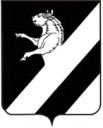 КРАСНОЯРСКИЙ  КРАЙ АЧИНСКИЙ  РАЙОН                                                                      АДМИНИСТРАЦИЯ ЛАПШИХИНСКОГО СЕЛЬСОВЕТАП О С Т А Н О В Л Е Н И Е23.10.2020 г.                                                                                                                                                                                            № 56-ПГОб утверждении отчета об исполнении бюджета Лапшихинского сельсовета за 9 месяцев 2020 года  В соответствии с пунктом 5 статьи 264.2 Бюджетного кодекса Российской Федерации, руководствуюсь   статьями 14, 17, 58 Устава Лапшихинского сельсовета, ПОСТАНОВЛЯЮ:  Утвердить отчет об исполнении бюджета Лапшихинскогосельсовета  за 9 месяцев 2020  года по доходам в сумме 5 744 390,49 рублей и по расходам в сумме 5 400 768,68 рублей согласно приложениям 1, 2, 3, 4, 5, 6.2. Контроль исполнения постановления оставляю за собой.             3. Постановление вступает в силу после официальногоопубликования в информационном листе «Лапшихинский вестник" и подлежит размещению на официальном сайте в сети «Интернет» по адресу:  http:/ lapshiha.ru/.Глава Лапшихинского сельсовета                                                      О.А. ШмырьСтепанова Елена Витальевна+7 (39151) 96 336Приложение 4К Постановлению ГлавыЛапшихинского сельсовета                                                                                                                                                                                           От 23.10.2020 №56-ПГПриложение 5К Постановлению ГлавыЛапшихинского сельсовета                                                                                                                                                                                          От 23.10.2020 №56-ПГПриложение 6К Постановлению ГлавыЛапшихинского сельсовета                                                                                                                                                                                          От 23.10.2020 №56-ПГПриложение 1К Постановлению ГлавыЛапшихинского сельсоветаОт 23.10.2020 №56-ПГ Доходы Лапшихинского сельсовета за 9 месяцев 2020 годаДоходы Лапшихинского сельсовета за 9 месяцев 2020 годаДоходы Лапшихинского сельсовета за 9 месяцев 2020 годаДоходы Лапшихинского сельсовета за 9 месяцев 2020 годаДоходы Лапшихинского сельсовета за 9 месяцев 2020 годаДоходы Лапшихинского сельсовета за 9 месяцев 2020 годаДоходы Лапшихинского сельсовета за 9 месяцев 2020 годаДоходы Лапшихинского сельсовета за 9 месяцев 2020 годаДоходы Лапшихинского сельсовета за 9 месяцев 2020 годаДоходы Лапшихинского сельсовета за 9 месяцев 2020 годаДоходы Лапшихинского сельсовета за 9 месяцев 2020 годаДоходы Лапшихинского сельсовета за 9 месяцев 2020 годаДоходы Лапшихинского сельсовета за 9 месяцев 2020 годаДоходы Лапшихинского сельсовета за 9 месяцев 2020 годаДоходы Лапшихинского сельсовета за 9 месяцев 2020 годаДоходы Лапшихинского сельсовета за 9 месяцев 2020 годаДоходы Лапшихинского сельсовета за 9 месяцев 2020 годаДоходы Лапшихинского сельсовета за 9 месяцев 2020 годаДоходы Лапшихинского сельсовета за 9 месяцев 2020 годаДоходы Лапшихинского сельсовета за 9 месяцев 2020 годаДоходы Лапшихинского сельсовета за 9 месяцев 2020 годаДоходы Лапшихинского сельсовета за 9 месяцев 2020 годаДоходы Лапшихинского сельсовета за 9 месяцев 2020 годаДоходы Лапшихинского сельсовета за 9 месяцев 2020 года(рублей)(рублей)(рублей)№ строкиКод классификации доходов бюджетаКод классификации доходов бюджетаКод классификации доходов бюджетаКод классификации доходов бюджетаКод классификации доходов бюджетаКод классификации доходов бюджетаКод классификации доходов бюджетаКод классификации доходов бюджетаКод классификации доходов бюджетаКод классификации доходов бюджетаКод классификации доходов бюджетаКод классификации доходов бюджетаКод классификации доходов бюджетаКод классификации доходов бюджетаКод классификации доходов бюджетаНаименование кода классификации доходов бюджетаНаименование кода классификации доходов бюджетаНаименование кода классификации доходов бюджетаДоходы сельского бюджета                   2020 годаДоходы сельского бюджета                   2020 годаУточнённые доходы сельского бюджет            2020 годаУточнённые доходы сельского бюджет            2020 годаИсполнено  2020 годапроцент                        исполнения процент                        исполнения № строкиКод классификации доходов бюджетаКод классификации доходов бюджетаКод классификации доходов бюджетаКод классификации доходов бюджетаКод классификации доходов бюджетаКод классификации доходов бюджетаКод классификации доходов бюджетаКод классификации доходов бюджетаКод классификации доходов бюджетаКод классификации доходов бюджетаКод классификации доходов бюджетаКод классификации доходов бюджетаКод классификации доходов бюджетаКод классификации доходов бюджетаКод классификации доходов бюджетаНаименование кода классификации доходов бюджетаНаименование кода классификации доходов бюджетаНаименование кода классификации доходов бюджетаДоходы сельского бюджета                   2020 годаДоходы сельского бюджета                   2020 годаУточнённые доходы сельского бюджет            2020 годаУточнённые доходы сельского бюджет            2020 годаИсполнено  2020 годапроцент                        исполнения процент                        исполнения № строкиКод классификации доходов бюджетаКод классификации доходов бюджетаКод классификации доходов бюджетаКод классификации доходов бюджетаКод классификации доходов бюджетаКод классификации доходов бюджетаКод классификации доходов бюджетаКод классификации доходов бюджетаКод классификации доходов бюджетаКод классификации доходов бюджетаКод классификации доходов бюджетаКод классификации доходов бюджетаКод классификации доходов бюджетаКод классификации доходов бюджетаКод классификации доходов бюджетаНаименование кода классификации доходов бюджетаНаименование кода классификации доходов бюджетаНаименование кода классификации доходов бюджетаДоходы сельского бюджета                   2020 годаДоходы сельского бюджета                   2020 годаУточнённые доходы сельского бюджет            2020 годаУточнённые доходы сельского бюджет            2020 годаИсполнено  2020 годапроцент                        исполнения процент                        исполнения № строкиКод главного администратораКод группыКод группыКод подгруппыКод подгруппыКод статьиКод статьиКод подстатьиКод подстатьиКод элементаКод элементаКод группы подвидаКод группы подвидаКод аналитической группы подвидаКод аналитической группы подвидаНаименование кода классификации доходов бюджетаНаименование кода классификации доходов бюджетаНаименование кода классификации доходов бюджетаДоходы сельского бюджета                   2020 годаДоходы сельского бюджета                   2020 годаУточнённые доходы сельского бюджет            2020 годаУточнённые доходы сельского бюджет            2020 годаИсполнено  2020 годапроцент                        исполнения процент                        исполнения № строкиКод главного администратораКод группыКод группыКод подгруппыКод подгруппыКод статьиКод статьиКод подстатьиКод подстатьиКод элементаКод элементаКод группы подвидаКод группы подвидаКод аналитической группы подвидаКод аналитической группы подвидаНаименование кода классификации доходов бюджетаНаименование кода классификации доходов бюджетаНаименование кода классификации доходов бюджетаДоходы сельского бюджета                   2020 годаДоходы сельского бюджета                   2020 годаУточнённые доходы сельского бюджет            2020 годаУточнённые доходы сельского бюджет            2020 годаИсполнено  2020 годапроцент                        исполнения процент                        исполнения 1223344556677889991010111112131310001100000000000000000000000000000000НАЛОГОВЫЕ И НЕНАЛОГОВЫЕ ДОХОДЫНАЛОГОВЫЕ И НЕНАЛОГОВЫЕ ДОХОДЫНАЛОГОВЫЕ И НЕНАЛОГОВЫЕ ДОХОДЫ443 300,00443 300,00443 300,00443 300,00236 368,0853,353,321821101010000000000000000000000110110НАЛОГИ НА ПРИБЫЛЬ, ДОХОДЫНАЛОГИ НА ПРИБЫЛЬ, ДОХОДЫНАЛОГИ НА ПРИБЫЛЬ, ДОХОДЫ86 300,0086 300,0086 300,0086 300,0065 362,0375,775,731821101010202000000010100000000110110Налог на доходы физических лицНалог на доходы физических лицНалог на доходы физических лиц86 300,0086 300,0086 300,0086 300,0065 362,0375,775,741821101010202010010010100000000110110Налог на доходы физический лиц с доходов, источником которых является налоговый агент,  за исключением доходов, в отношении которых исчисление и уплата налога осуществляется в соответствии со статьями 227, 2271 и 228 НК РФНалог на доходы физический лиц с доходов, источником которых является налоговый агент,  за исключением доходов, в отношении которых исчисление и уплата налога осуществляется в соответствии со статьями 227, 2271 и 228 НК РФНалог на доходы физический лиц с доходов, источником которых является налоговый агент,  за исключением доходов, в отношении которых исчисление и уплата налога осуществляется в соответствии со статьями 227, 2271 и 228 НК РФ86 300,0086 300,0086 300,0086 300,0065 362,0375,775,750001103030000000000000000000000000000НАЛОГИ НА ТОВАРЫ (РАБОТЫ, УСЛУГИ), РЕАЛИЗУЕМЫЕ НА ТЕРРИТОРИИ РОССИЙСКОЙ ФЕДЕРАЦИИНАЛОГИ НА ТОВАРЫ (РАБОТЫ, УСЛУГИ), РЕАЛИЗУЕМЫЕ НА ТЕРРИТОРИИ РОССИЙСКОЙ ФЕДЕРАЦИИНАЛОГИ НА ТОВАРЫ (РАБОТЫ, УСЛУГИ), РЕАЛИЗУЕМЫЕ НА ТЕРРИТОРИИ РОССИЙСКОЙ ФЕДЕРАЦИИ111 300,00111 300,00111 300,00111 300,0073 418,9066,066,061001103030202000000010100000000110110Акцизы по подакцизным товарам (продукции), производимым на территории Российской ФедерацииАкцизы по подакцизным товарам (продукции), производимым на территории Российской ФедерацииАкцизы по подакцизным товарам (продукции), производимым на территории Российской Федерации111 300,00111 300,00111 300,00111 300,0073 418,9066,066,071001103030202230230010100000000110110Доходы от уплаты акцизов на дизельное топливо, подлежащие распределению между бюджетами субъектов Российской Федерации и местными бюджетами с учетом установленных дифференцированных нормативов отчислений в местные бюджетыДоходы от уплаты акцизов на дизельное топливо, подлежащие распределению между бюджетами субъектов Российской Федерации и местными бюджетами с учетом установленных дифференцированных нормативов отчислений в местные бюджетыДоходы от уплаты акцизов на дизельное топливо, подлежащие распределению между бюджетами субъектов Российской Федерации и местными бюджетами с учетом установленных дифференцированных нормативов отчислений в местные бюджеты51 000,0051 000,0051 000,0051 000,0034 228,4567,167,181001103030202240240010100000000110110Доходы от уплаты акцизов на моторные масла для дизельных и (или) карбюраторных (инжекторных двигателей, подлежащие распределению между бюджетами субъектов Российской Федерации и местными бюджетами с учетом установленных дифференцированных нормативов отчислений в местные бюджетыДоходы от уплаты акцизов на моторные масла для дизельных и (или) карбюраторных (инжекторных двигателей, подлежащие распределению между бюджетами субъектов Российской Федерации и местными бюджетами с учетом установленных дифференцированных нормативов отчислений в местные бюджетыДоходы от уплаты акцизов на моторные масла для дизельных и (или) карбюраторных (инжекторных двигателей, подлежащие распределению между бюджетами субъектов Российской Федерации и местными бюджетами с учетом установленных дифференцированных нормативов отчислений в местные бюджеты300,00300,00300,00300,00236,3078,878,891001103030202250250010100000000110110Доходы от уплаты акцизов на автомобильный бензин, подлежащие распределению между бюджетами субъектов Российской Федерации и местными бюджетами с учетом установленных дифференцированных нормативов отчислений в местные бюджетыДоходы от уплаты акцизов на автомобильный бензин, подлежащие распределению между бюджетами субъектов Российской Федерации и местными бюджетами с учетом установленных дифференцированных нормативов отчислений в местные бюджетыДоходы от уплаты акцизов на автомобильный бензин, подлежащие распределению между бюджетами субъектов Российской Федерации и местными бюджетами с учетом установленных дифференцированных нормативов отчислений в местные бюджеты66 600,0066 600,0066 600,0066 600,0045 639,9168,568,5101001103030202260260010100000000110110Доходы от уплаты акцизов на прямогонный бензин, подлежащие распределению между бюджетами субъектов Российской Федерации и местными бюджетами с учетом установленных дифференцированных нормативов отчислений в местные бюджетыДоходы от уплаты акцизов на прямогонный бензин, подлежащие распределению между бюджетами субъектов Российской Федерации и местными бюджетами с учетом установленных дифференцированных нормативов отчислений в местные бюджетыДоходы от уплаты акцизов на прямогонный бензин, подлежащие распределению между бюджетами субъектов Российской Федерации и местными бюджетами с учетом установленных дифференцированных нормативов отчислений в местные бюджеты-6 600,00-6 600,00-6 600,00-6 600,00-6 685,76101,3101,3110001105050000000000000000000000000000НАЛОГИ НА СОВОКУПНЫЙ ДОХОДНАЛОГИ НА СОВОКУПНЫЙ ДОХОДНАЛОГИ НА СОВОКУПНЫЙ ДОХОД6 500,006 500,006 500,006 500,000,000,00,0121821105050303010010010100000000110110Единый сельскохозяйственный налог Единый сельскохозяйственный налог Единый сельскохозяйственный налог 6 500,006 500,006 500,006 500,000,000,00,0130001106060000000000000000000000000000НАЛОГИ НА ИМУЩЕСТВОНАЛОГИ НА ИМУЩЕСТВОНАЛОГИ НА ИМУЩЕСТВО229 200,00229 200,00229 200,00229 200,0095 803,3341,841,8141821106060101000000000000000000110110Налог на имущество физических лицНалог на имущество физических лицНалог на имущество физических лиц33 400,0033 400,0033 400,0033 400,0017 032,6351,051,0151821106060101030030101000000000110110Налог на имущество физических лиц, взимаемый по ставкам, применяемым к объектам  налогообложения, расположенным в границах поселенийНалог на имущество физических лиц, взимаемый по ставкам, применяемым к объектам  налогообложения, расположенным в границах поселенийНалог на имущество физических лиц, взимаемый по ставкам, применяемым к объектам  налогообложения, расположенным в границах поселений33 400,0033 400,0033 400,0033 400,0017 032,630,00,0161821106060000000000000000000000110110Земельный налог Земельный налог Земельный налог 195 800,00195 800,00195 800,00195 800,0078 770,7040,240,2171821106060606030030000000000000110110Земельный налог с организацийЗемельный налог с организацийЗемельный налог с организаций50 500,0050 500,0050 500,0050 500,0050 535,00100,1100,1181821106060606033033101000000000110110Земельный налог с организаций, обладающих земельным участком, расположенным в границах сельских поселений Земельный налог с организаций, обладающих земельным участком, расположенным в границах сельских поселений Земельный налог с организаций, обладающих земельным участком, расположенным в границах сельских поселений 50 500,0050 500,0050 500,0050 500,0050 535,00100,1100,1191821106060606040040000000000000110110Земельный налог с физических лицЗемельный налог с физических лицЗемельный налог с физических лиц145 300,00145 300,00145 300,00145 300,0028 235,7019,419,4201821106060606043043101000000000110110Земельный налог с физических лиц, обладающих земельным участком, расположенным в границах сельских поселенийЗемельный налог с физических лиц, обладающих земельным участком, расположенным в границах сельских поселенийЗемельный налог с физических лиц, обладающих земельным участком, расположенным в границах сельских поселений145 300,00145 300,00145 300,00145 300,0028 235,7019,419,4210001111110000000000000000000000000000ДОХОДЫ ОТ ИСПОЛЬЗОВАНИЯ ИМУЩЕСТВА, НАХОДЯЩЕГОСЯ В ГОСУДАРСТВЕННОЙ И МУНИЦИПАЛЬНОЙ СОБСТВЕННОСТИДОХОДЫ ОТ ИСПОЛЬЗОВАНИЯ ИМУЩЕСТВА, НАХОДЯЩЕГОСЯ В ГОСУДАРСТВЕННОЙ И МУНИЦИПАЛЬНОЙ СОБСТВЕННОСТИДОХОДЫ ОТ ИСПОЛЬЗОВАНИЯ ИМУЩЕСТВА, НАХОДЯЩЕГОСЯ В ГОСУДАРСТВЕННОЙ И МУНИЦИПАЛЬНОЙ СОБСТВЕННОСТИ0,000,000,000,0083,820,00,0228131111110505020020000000000000120120Доходы, получаемые в виде арендной платы за земли после разграничения государственной собственности на землю, а также средства от продажи права на заключение договоров аренды указанных земельных участков (за исключением земельных участков бюджетных и автономных учреждений)Доходы, получаемые в виде арендной платы за земли после разграничения государственной собственности на землю, а также средства от продажи права на заключение договоров аренды указанных земельных участков (за исключением земельных участков бюджетных и автономных учреждений)Доходы, получаемые в виде арендной платы за земли после разграничения государственной собственности на землю, а также средства от продажи права на заключение договоров аренды указанных земельных участков (за исключением земельных участков бюджетных и автономных учреждений)0,000,000,000,0083,820,00,0238131111110505025025101000000000120120Доходы, получаемые в виде арендной платы, а также средства от продажи права на заключение договоров аренды за земли, находящиеся в собственности сельских поселений (за исключением земельных участков муниципальных бюджетных и автономных учреждений)Доходы, получаемые в виде арендной платы, а также средства от продажи права на заключение договоров аренды за земли, находящиеся в собственности сельских поселений (за исключением земельных участков муниципальных бюджетных и автономных учреждений)Доходы, получаемые в виде арендной платы, а также средства от продажи права на заключение договоров аренды за земли, находящиеся в собственности сельских поселений (за исключением земельных участков муниципальных бюджетных и автономных учреждений)0,000,000,000,0083,820,00,0240001117170000000000000000000000000000ПРОЧИЕ НЕНАЛОГОВЫЕ ДОХОДЫПРОЧИЕ НЕНАЛОГОВЫЕ ДОХОДЫПРОЧИЕ НЕНАЛОГОВЫЕ ДОХОДЫ10 000,0010 000,0010 000,0010 000,001 700,0017,017,0258131117171414030030101000000000150150Средства самообложения граждан, зачисляемые в бюджет поселенияСредства самообложения граждан, зачисляемые в бюджет поселенияСредства самообложения граждан, зачисляемые в бюджет поселения10 000,0010 000,0010 000,0010 000,001 700,0017,017,0260002200000000000000000000000000000000БЕЗВОЗМЕЗДНЫЕ ПОСТУПЛЕНИЯБЕЗВОЗМЕЗДНЫЕ ПОСТУПЛЕНИЯБЕЗВОЗМЕЗДНЫЕ ПОСТУПЛЕНИЯ8 542 151,008 542 151,0010 858 394,4110 858 394,415 508 022,4150,750,7270002202020000000000000000000000000000БЕЗВОЗМЕЗДНЫЕ ПОСТУПЛЕНИЯ ОТ ДРУГИХ БЮДЖЕТОВ БЮДЖЕТНОЙ СИСТЕМЫ РОССИЙСКОЙ ФЕДЕРАЦИИБЕЗВОЗМЕЗДНЫЕ ПОСТУПЛЕНИЯ ОТ ДРУГИХ БЮДЖЕТОВ БЮДЖЕТНОЙ СИСТЕМЫ РОССИЙСКОЙ ФЕДЕРАЦИИБЕЗВОЗМЕЗДНЫЕ ПОСТУПЛЕНИЯ ОТ ДРУГИХ БЮДЖЕТОВ БЮДЖЕТНОЙ СИСТЕМЫ РОССИЙСКОЙ ФЕДЕРАЦИИ8 542 151,008 542 151,0010 806 505,0010 806 505,005 456 133,0050,550,5288132202020101000000000000000000000000Дотации бюджетам бюджетной системы Российской ФедерацииДотации бюджетам бюджетной системы Российской ФедерацииДотации бюджетам бюджетной системы Российской Федерации4 460 900,004 460 900,004 460 900,004 460 900,003 345 665,0075,075,0298132202021515001001101000000000150150Дотации бюджетам сельских поселений на выравнивание бюджетной обеспеченности из бюджета Российской Федерации                                                     Дотации бюджетам сельских поселений на выравнивание бюджетной обеспеченности из бюджета Российской Федерации                                                     Дотации бюджетам сельских поселений на выравнивание бюджетной обеспеченности из бюджета Российской Федерации                                                     464 100,00464 100,00464 100,00464 100,00348 075,0075,075,0308132202021616001001101000000000150150Дотации бюджетам сельских поселений на выравнивание бюджетной обеспеченности из бюджетов муниципальных районов                                   Дотации бюджетам сельских поселений на выравнивание бюджетной обеспеченности из бюджетов муниципальных районов                                   Дотации бюджетам сельских поселений на выравнивание бюджетной обеспеченности из бюджетов муниципальных районов                                   3 996 800,003 996 800,003 996 800,003 996 800,002 997 590,0075,075,0318132202022929000000000000000000000000 Субсидии бюджетам поселений из местных бюджетов Субсидии бюджетам поселений из местных бюджетов Субсидии бюджетам поселений из местных бюджетов1 162 951,001 162 951,003 641 209,003 641 209,00531 229,0014,614,6328132202022929900900101010361036150150Субсидии бюджетам поселений на частичное финансирование (возмещение) расходов на повышение с 1 июня 2020 года размеров оплаты труда отдельным категориям работников бюджетной сферы Красноярского краяСубсидии бюджетам поселений на частичное финансирование (возмещение) расходов на повышение с 1 июня 2020 года размеров оплаты труда отдельным категориям работников бюджетной сферы Красноярского краяСубсидии бюджетам поселений на частичное финансирование (возмещение) расходов на повышение с 1 июня 2020 года размеров оплаты труда отдельным категориям работников бюджетной сферы Красноярского края296 450,00296 450,00169 400,0057,157,1338132202022929900900101010491049150150Субсидии бюджетам поселений на частичное финансирование (возмещение) расходов на региональные выплаты и выплаты, обеспечивающие уровень заработной платы работников бюджетной сферы не ниже размера минимальной заработной платы (минимального размера оплаты труда)Субсидии бюджетам поселений на частичное финансирование (возмещение) расходов на региональные выплаты и выплаты, обеспечивающие уровень заработной платы работников бюджетной сферы не ниже размера минимальной заработной платы (минимального размера оплаты труда)Субсидии бюджетам поселений на частичное финансирование (возмещение) расходов на региональные выплаты и выплаты, обеспечивающие уровень заработной платы работников бюджетной сферы не ниже размера минимальной заработной платы (минимального размера оплаты труда)169 300,00169 300,00169 300,00169 300,00169 300,00100,0100,0348132202022929900900101074127412150150Субсидии бюджетам поселений на обеспечение первичных мер пожарной безопасностиСубсидии бюджетам поселений на обеспечение первичных мер пожарной безопасностиСубсидии бюджетам поселений на обеспечение первичных мер пожарной безопасности29 300,0029 300,0029 278,0029 278,0029 278,00100,0100,0358132202022929900900101074487448150150Субсидии бюджетам сельских поселений на выполнение работ по сохранению объектов культурного наследия, находящихся в собственности муниципальных образований Красноярского края, увековечивающих память погибших в годы Великой Отечественной войныСубсидии бюджетам сельских поселений на выполнение работ по сохранению объектов культурного наследия, находящихся в собственности муниципальных образований Красноярского края, увековечивающих память погибших в годы Великой Отечественной войныСубсидии бюджетам сельских поселений на выполнение работ по сохранению объектов культурного наследия, находящихся в собственности муниципальных образований Красноярского края, увековечивающих память погибших в годы Великой Отечественной войны0,000,002 036 630,002 036 630,000,000,00,0368132202022929900900101075087508150150Субсидии бюджетам поселений на содержание автомобильных дорог общего пользования местного значения за счет средств дорожного фонда Красноярского краяСубсидии бюджетам поселений на содержание автомобильных дорог общего пользования местного значения за счет средств дорожного фонда Красноярского краяСубсидии бюджетам поселений на содержание автомобильных дорог общего пользования местного значения за счет средств дорожного фонда Красноярского края0,000,00150 000,00150 000,00150 000,00100,0100,0378132202022929900900101075097509150150Субсидии бюджетам поселений на капитальный ремонт и ремонт автомобильных дорог общего пользования местного значения сельских поселений за счет средств дорожного фонда Красноярского краяСубсидии бюджетам поселений на капитальный ремонт и ремонт автомобильных дорог общего пользования местного значения сельских поселений за счет средств дорожного фонда Красноярского краяСубсидии бюджетам поселений на капитальный ремонт и ремонт автомобильных дорог общего пользования местного значения сельских поселений за счет средств дорожного фонда Красноярского края951 100,00951 100,00946 300,00946 300,000,000,00,0388132202022929900900101075557555150150Субсидии бюджетам поселений на организацию и проведение акарицидных обработок мест массового отдыха населения           Субсидии бюджетам поселений на организацию и проведение акарицидных обработок мест массового отдыха населения           Субсидии бюджетам поселений на организацию и проведение акарицидных обработок мест массового отдыха населения           13 251,0013 251,0013 251,0013 251,0013 251,00100,0100,0398132202020303000000000000000000000000Субвенции бюджетам бюджетной системы Российской ФедерацииСубвенции бюджетам бюджетной системы Российской ФедерацииСубвенции бюджетам бюджетной системы Российской Федерации84 600,0084 600,0098 696,0098 696,0069 339,0070,370,3408132202023030024024101075147514150150Субвенции бюджетам поселений на реализацию государственных полномочий по составлению протоколов об административных правонарушениях      Субвенции бюджетам поселений на реализацию государственных полномочий по составлению протоколов об административных правонарушениях      Субвенции бюджетам поселений на реализацию государственных полномочий по составлению протоколов об административных правонарушениях      2 000,002 000,002 206,002 206,001 611,0073,073,0418132202023535118118101000000000150150Субвенции на осуществление государственных полномочий по первичному воинскому учету на территориях, где отсутствуют военные комиссариатыСубвенции на осуществление государственных полномочий по первичному воинскому учету на территориях, где отсутствуют военные комиссариатыСубвенции на осуществление государственных полномочий по первичному воинскому учету на территориях, где отсутствуют военные комиссариаты82 600,0082 600,0096 490,0096 490,0067 728,0070,270,2428132202020404000000000000000000000000Иные межбюджетные трансфертыИные межбюджетные трансфертыИные межбюджетные трансферты2 833 700,002 833 700,002 605 700,002 605 700,001 509 900,0057,957,9438132202024949999999101082028202150150Прочие межбюджетные трансферты бюджетам поселений за содействие развитию налогового потенциалаПрочие межбюджетные трансферты бюджетам поселений за содействие развитию налогового потенциалаПрочие межбюджетные трансферты бюджетам поселений за содействие развитию налогового потенциала0,000,0044 200,0044 200,0044 200,00100,0100,0448132202024949999999101082028202150150Прочие межбюджетные трансферты на поддержку мер по обеспечению сбалансированности бюджетовПрочие межбюджетные трансферты на поддержку мер по обеспечению сбалансированности бюджетовПрочие межбюджетные трансферты на поддержку мер по обеспечению сбалансированности бюджетов2 295 800,002 295 800,002 561 500,002 561 500,001 465 700,0057,257,2458132202024949999999101082088208150150Прочие межбюджетные трансферты на выполнение полномочий, переданных на уровень муниципального районаПрочие межбюджетные трансферты на выполнение полномочий, переданных на уровень муниципального районаПрочие межбюджетные трансферты на выполнение полномочий, переданных на уровень муниципального района537 900,00537 900,000,000,000,00460002218180000000000000000000000000000ДОХОДЫ БЮДЖЕТОВ БЮДЖЕТНОЙ СИСТЕМЫ РОССИЙСКОЙ ФЕДЕРАЦИИ ОТ ВОЗВРАТА  ОСТАТКОВ СУБСИДИЙ, СУБВЕНЦИЙ И ИНЫХ МЕЖБЮДЖЕТНЫХ ТРАНСФЕРТОВ, ИМЕЮЩИХ ЦЕЛЕВОЕ НАЗНАЧЕНИЕ, ПРОШЛЫХ ЛЕТДОХОДЫ БЮДЖЕТОВ БЮДЖЕТНОЙ СИСТЕМЫ РОССИЙСКОЙ ФЕДЕРАЦИИ ОТ ВОЗВРАТА  ОСТАТКОВ СУБСИДИЙ, СУБВЕНЦИЙ И ИНЫХ МЕЖБЮДЖЕТНЫХ ТРАНСФЕРТОВ, ИМЕЮЩИХ ЦЕЛЕВОЕ НАЗНАЧЕНИЕ, ПРОШЛЫХ ЛЕТДОХОДЫ БЮДЖЕТОВ БЮДЖЕТНОЙ СИСТЕМЫ РОССИЙСКОЙ ФЕДЕРАЦИИ ОТ ВОЗВРАТА  ОСТАТКОВ СУБСИДИЙ, СУБВЕНЦИЙ И ИНЫХ МЕЖБЮДЖЕТНЫХ ТРАНСФЕРТОВ, ИМЕЮЩИХ ЦЕЛЕВОЕ НАЗНАЧЕНИЕ, ПРОШЛЫХ ЛЕТ0,000,0051889,4151889,4151889,41100,0100,0478132218186060010010101000000000150150Доходы бюджетов сельских поселений от возврата остатков субсидий, субвенций и иных межбюджетных трансфертов, имеющих целевое назначение, прошлых лет из бюджетов муниципальных районовДоходы бюджетов сельских поселений от возврата остатков субсидий, субвенций и иных межбюджетных трансфертов, имеющих целевое назначение, прошлых лет из бюджетов муниципальных районовДоходы бюджетов сельских поселений от возврата остатков субсидий, субвенций и иных межбюджетных трансфертов, имеющих целевое назначение, прошлых лет из бюджетов муниципальных районов0,000,0051889,4151889,4151889,4150,850,8Всего доходовВсего доходовВсего доходовВсего доходовВсего доходовВсего доходовВсего доходовВсего доходовВсего доходовВсего доходовВсего доходовВсего доходовВсего доходовВсего доходовВсего доходовВсего доходовВсего доходовВсего доходовВсего доходов8 985 451,008 985 451,0011 301 694,4111 301 694,415 744 390,4950,850,8Приложение 2К Постановлению ГлавыЛапшихинского сельсоветаОт 23.10.2020 №56-ПГ РАСПРЕДЕЛЕНИЕ РАСХОДОВРАСПРЕДЕЛЕНИЕ РАСХОДОВРАСПРЕДЕЛЕНИЕ РАСХОДОВРАСПРЕДЕЛЕНИЕ РАСХОДОВРАСПРЕДЕЛЕНИЕ РАСХОДОВРАСПРЕДЕЛЕНИЕ РАСХОДОВРАСПРЕДЕЛЕНИЕ РАСХОДОВБЮДЖЕТА ЛАПШИХИНСКОГО СЕЛЬСОВЕТА ПО РАЗДЕЛАМ И ПОДРАЗДЕЛАМ БЮДЖЕТА ЛАПШИХИНСКОГО СЕЛЬСОВЕТА ПО РАЗДЕЛАМ И ПОДРАЗДЕЛАМ БЮДЖЕТА ЛАПШИХИНСКОГО СЕЛЬСОВЕТА ПО РАЗДЕЛАМ И ПОДРАЗДЕЛАМ БЮДЖЕТА ЛАПШИХИНСКОГО СЕЛЬСОВЕТА ПО РАЗДЕЛАМ И ПОДРАЗДЕЛАМ БЮДЖЕТА ЛАПШИХИНСКОГО СЕЛЬСОВЕТА ПО РАЗДЕЛАМ И ПОДРАЗДЕЛАМ БЮДЖЕТА ЛАПШИХИНСКОГО СЕЛЬСОВЕТА ПО РАЗДЕЛАМ И ПОДРАЗДЕЛАМ БЮДЖЕТА ЛАПШИХИНСКОГО СЕЛЬСОВЕТА ПО РАЗДЕЛАМ И ПОДРАЗДЕЛАМ   КЛАССИФИКАЦИИ РАСХОДОВ БЮДЖЕТОВ  КЛАССИФИКАЦИИ РАСХОДОВ БЮДЖЕТОВ  КЛАССИФИКАЦИИ РАСХОДОВ БЮДЖЕТОВ  КЛАССИФИКАЦИИ РАСХОДОВ БЮДЖЕТОВ  КЛАССИФИКАЦИИ РАСХОДОВ БЮДЖЕТОВ  КЛАССИФИКАЦИИ РАСХОДОВ БЮДЖЕТОВ  КЛАССИФИКАЦИИ РАСХОДОВ БЮДЖЕТОВРОССИЙСКОЙ ФЕДЕРАЦИИ   НА 2020 ГОД  за  9 месяцев  2020г.РОССИЙСКОЙ ФЕДЕРАЦИИ   НА 2020 ГОД  за  9 месяцев  2020г.РОССИЙСКОЙ ФЕДЕРАЦИИ   НА 2020 ГОД  за  9 месяцев  2020г.РОССИЙСКОЙ ФЕДЕРАЦИИ   НА 2020 ГОД  за  9 месяцев  2020г.РОССИЙСКОЙ ФЕДЕРАЦИИ   НА 2020 ГОД  за  9 месяцев  2020г.РОССИЙСКОЙ ФЕДЕРАЦИИ   НА 2020 ГОД  за  9 месяцев  2020г.РОССИЙСКОЙ ФЕДЕРАЦИИ   НА 2020 ГОД  за  9 месяцев  2020г.(рублей)№ строкиНаименование показателей бюджетной классификацииНаименование показателей бюджетной классификацииРаздел, подразделРасходы сельского бюджета 2020 годаУточнёный бюджет 2020 годаИсполнено  2020годапроцент исполнения 11234561ОБЩЕГОСУДАРСТВЕННЫЕ ВОПРОСЫОБЩЕГОСУДАРСТВЕННЫЕ ВОПРОСЫ01005 589 526,005 689 271,413 565 082,2262,72Функционирование высшего должностного лица субъекта Российской  Федерации и муниципального образованияФункционирование высшего должностного лица субъекта Российской  Федерации и муниципального образования0102760 552,00849 271,00565 056,8166,53Функционирование Правительства Российской Федерации, высших исполнительных органов государственной власти субъектов Российской Федерации, местных администраций Функционирование Правительства Российской Федерации, высших исполнительных органов государственной власти субъектов Российской Федерации, местных администраций 01044 114 197,004 345 317,412 566 840,4159,14Обеспечение проведения выборов и референдумовОбеспечение проведения выборов и референдумов0107100 000,00417 600,00417 600,00100,05Резервные фондыРезервные фонды01115 400,005 400,000,000,06Другие общегосударственные вопросыДругие общегосударственные вопросы0113609 377,0071 683,0015 585,0021,77НАЦИОНАЛЬНАЯ ОБОРОНАНАЦИОНАЛЬНАЯ ОБОРОНА020082 600,0096 490,0063 870,5966,28Мобилизационная и вневойсковая подготовкаМобилизационная и вневойсковая подготовка020382 600,0096 490,0063 870,5966,29НАЦИОНАЛЬНАЯ БЕЗОПАСНОСТЬ И ПРАВООХРАНИТЕЛЬНАЯ ДЕЯТЕЛЬНОСТЬНАЦИОНАЛЬНАЯ БЕЗОПАСНОСТЬ И ПРАВООХРАНИТЕЛЬНАЯ ДЕЯТЕЛЬНОСТЬ03001 366 758,001 366 736,00823 087,5160,210Обеспечение пожарной безопасностиОбеспечение пожарной безопасности03101 366 758,001 366 736,00823 087,5160,211НАЦИОНАЛЬНАЯ ЭКОНОМИКАНАЦИОНАЛЬНАЯ ЭКОНОМИКА04001 162 400,001 407 600,00276 845,8419,712Дорожное хозяйство (дорожные фонды)Дорожное хозяйство (дорожные фонды)04091 162 400,001 407 600,00276 845,8419,713ЖИЛИЩНО-КОММУНАЛЬНОЕ ХОЗЯЙСТВОЖИЛИЩНО-КОММУНАЛЬНОЕ ХОЗЯЙСТВО0500629 247,002 801 685,76548 329,6619,614БлагоустройствоБлагоустройство0503477 632,002 596 769,77343 413,6713,215Другие вопросы в области жилищно-коммунального хозяйстваДругие вопросы в области жилищно-коммунального хозяйства0505151 615,00204 915,99204 915,99100,016СОЦИАЛЬНАЯ ПОЛИТИКАСОЦИАЛЬНАЯ ПОЛИТИКА1000160 920,00160 920,00123 552,8676,817Пенсионное обеспечениеПенсионное обеспечение1001160 920,00160 920,00123 552,8676,8                    ВСЕГО                    ВСЕГО                    ВСЕГО8 991 451,0011 522 703,175 400 768,6846,9Приложение 3К Постановлению ГлавыЛапшихинского сельсоветаОт 23.10.2020 №56-ПГ Ведомственная структура расходов бюджета Лапшихинского сельсоветаВедомственная структура расходов бюджета Лапшихинского сельсоветаВедомственная структура расходов бюджета Лапшихинского сельсоветаВедомственная структура расходов бюджета Лапшихинского сельсоветаВедомственная структура расходов бюджета Лапшихинского сельсоветаВедомственная структура расходов бюджета Лапшихинского сельсоветаВедомственная структура расходов бюджета Лапшихинского сельсоветаВедомственная структура расходов бюджета Лапшихинского сельсоветаВедомственная структура расходов бюджета Лапшихинского сельсоветаВедомственная структура расходов бюджета Лапшихинского сельсоветаВедомственная структура расходов бюджета Лапшихинского сельсоветаВедомственная структура расходов бюджета Лапшихинского сельсоветаВедомственная структура расходов бюджета Лапшихинского сельсоветаВедомственная структура расходов бюджета Лапшихинского сельсоветаВедомственная структура расходов бюджета Лапшихинского сельсоветаВедомственная структура расходов бюджета Лапшихинского сельсоветана 2020 год  за 9 месяцев 2020г.на 2020 год  за 9 месяцев 2020г.на 2020 год  за 9 месяцев 2020г.на 2020 год  за 9 месяцев 2020г.на 2020 год  за 9 месяцев 2020г.на 2020 год  за 9 месяцев 2020г.на 2020 год  за 9 месяцев 2020г.на 2020 год  за 9 месяцев 2020г.на 2020 год  за 9 месяцев 2020г.на 2020 год  за 9 месяцев 2020г.на 2020 год  за 9 месяцев 2020г.на 2020 год  за 9 месяцев 2020г.на 2020 год  за 9 месяцев 2020г.на 2020 год  за 9 месяцев 2020г.на 2020 год  за 9 месяцев 2020г.на 2020 год  за 9 месяцев 2020г.№ п/пНаименование показателяКБККБККБККБККБКРасходы сельского бюджета  2020 годРасходы сельского бюджета  2020 годРасходы сельского бюджета  2020 годРасходы сельского бюджета  2020 годРасходы сельского бюджета  2020 годРасходы сельского бюджета  2020 годУточнёный бюджет 2020 годУточнёный бюджет 2020 годИсполнено   2020 годИсполнено   2020 годИсполнено   2020 годИсполнено   2020 годИсполнено   2020 годпроцент исполнения процент исполнения № п/пНаименование показателяКВСРРазделКФСРКЦСРКЦСРКВРКВРКВР123456677788899101010101011111Администрация Лапшихинского сельсовета8138 991 451,008 991 451,008 991 451,0011 522 703,1711 522 703,175 400 768,685 400 768,685 400 768,685 400 768,685 400 768,6846,946,92ОБЩЕГОСУДАРСТВЕННЫЕ ВОПРОСЫ813015 589 526,005 589 526,005 589 526,005 689 271,415 689 271,413 565 082,223 565 082,223 565 082,223 565 082,223 565 082,2262,762,73Функционирование высшего должностного лица субъекта Российской Федерации и муниципального образования813010102760 552,00760 552,00760 552,00849 271,00849 271,00565 056,81565 056,81565 056,81565 056,81565 056,8166,566,54Непрограммные расходы Администрации Лапшихинского сельсовета81301010272000000007200000000760 552,00760 552,00760 552,00849 271,00849 271,00565 056,81565 056,81565 056,81565 056,81565 056,8166,566,55Функционирование администрации Лапшихинского сельсовета в рамках непрограммных расходов Администрации Лапшихинского сельсовета81301010272100000007210000000760 552,00760 552,00760 552,00849 271,00849 271,00565 056,81565 056,81565 056,81565 056,81565 056,8166,566,56Глава муниципального образования в рамках непрограммных расходов Администрации Лапшихинского сельсовета81301010272100901107210090110760 552,00760 552,00760 552,00849 271,00849 271,00565 056,81565 056,81565 056,81565 056,81565 056,8166,566,57Фонд оплаты труда государственных (муниципальных) органов81301010272100901107210090110121121121584 141,00584 141,00584 141,00652 282,00652 282,00438 630,40438 630,40438 630,40438 630,40438 630,4067,267,28Взносы по обязательному социальному страхованию на выплаты денежного содержания и иные выплаты работникам государственных (муниципальных) органов81301010272100901107210090110129129129176 411,00176 411,00176 411,00196 989,00196 989,00126 426,41126 426,41126 426,41126 426,41126 426,4164,264,29Функционирование Правительства Российской Федерации, высших исполнительных органов государственной власти субъектов Российской Федерации, местных администраций8130101044 114 197,004 114 197,004 114 197,004 345 317,414 345 317,412 566 840,412 566 840,412 566 840,412 566 840,412 566 840,4159,159,110Непрограммные расходы Администрации Лапшихинского сельсовета813010104720000000072000000004 114 197,004 114 197,004 114 197,004 345 317,414 345 317,412 566 840,412 566 840,412 566 840,412 566 840,412 566 840,4159,159,111Функционирование администрации Лапшихинского сельсовета в рамках непрограммных расходов Администрации Лапшихинского сельсовета813010104721000000072100000004 114 197,004 114 197,004 114 197,004 345 317,414 345 317,412 566 840,412 566 840,412 566 840,412 566 840,412 566 840,4159,159,112Расходы за счет средств субсидии бюджетам поселений на частичное финансирование (возмещение) расходов на повышение с 1 июня 2020 года размеров оплаты труда отдельных категориям работников бюджетной сферы Красноярского края  в рамках непрограммных расходов Администрации Лапшихинского сельсовета813010104721001036072100103600,000,000,00296 450,00296 450,00127 050,00127 050,00127 050,00127 050,00127 050,0042,942,913Фонд оплаты труда государственных (муниципальных) органов813010104721001036072100103601211211210,000,000,00227 650,00227 650,0097 563,0097 563,0097 563,0097 563,0097 563,0042,942,914Взносы по обязательному социальному страхованию на выплаты денежного содержания и иные выплаты работникам государственных (муниципальных) органов813010104721001036072100103601291291290,000,000,0068 800,0068 800,0029 487,0029 487,0029 487,0029 487,0029 487,0042,942,915Расходы на частичное финансирование (возмещение) расходов на региональные выплаты и выплаты, обеспечивающие уровень заработной платы работников бюджетной сферы не ниже размера минимальной заработной платы (минимального размера оплаты труда)  в рамках непрограммных расходов Администрации Лапшихинского сельсовета81301010472100104907210010490126 810,00126 810,00126 810,00126 810,00126 810,00112 690,00112 690,00112 690,00112 690,00112 690,0088,988,916Фонд оплаты труда государственных (муниципальных) органов8130101047210010490721001049012112112197 360,0097 360,0097 360,0097 360,0097 360,0086 655,0086 655,0086 655,0086 655,0086 655,0089,089,017Взносы по обязательному социальному страхованию на выплаты денежного содержания и иные выплаты работникам государственных (муниципальных) органов8130101047210010490721001049012912912929 450,0029 450,0029 450,0029 450,0029 450,0026 035,0026 035,0026 035,0026 035,0026 035,0088,488,418Руководство и управление в сфере установленных функций органов государственной власти в рамках непрограммных расходов Администрации Лапшихинского сельсовета813010104721009021072100902103 315 159,003 315 159,003 315 159,003 249 829,413 249 829,411 878 948,411 878 948,411 878 948,411 878 948,411 878 948,4157,857,819Фонд оплаты труда государственных (муниципальных) органов813010104721009021072100902101211211211 999 991,001 999 991,001 999 991,001 931 850,001 931 850,001 111 896,891 111 896,891 111 896,891 111 896,891 111 896,8957,657,620Взносы по обязательному социальному страхованию на выплаты денежного содержания и иные выплаты работникам государственных (муниципальных) органов81301010472100902107210090210129129129603 997,00603 997,00603 997,00583 419,00583 419,00324 274,33324 274,33324 274,33324 274,33324 274,3355,655,621Прочая закупка товаров, работ и услуг81301010472100902107210090210244244244711 171,00711 171,00711 171,00734 560,41734 560,41442 777,19442 777,19442 777,19442 777,19442 777,1960,360,322Региональные выплаты и выплаты, обеспечивающие уровень заработной платы работников бюджетной сферы не ниже размера минимальной заработной платы (минимального размера оплаты труда) в рамках непрограммных расходов администрации Лапшихинского сельсовета81301010472100906207210090620672 228,00672 228,00672 228,00672 228,00672 228,00448 152,00448 152,00448 152,00448 152,00448 152,0066,766,723Фонд оплаты труда государственных (муниципальных) органов81301010472100906207210090620121121121516 304,00516 304,00516 304,00516 304,00516 304,00344 200,00344 200,00344 200,00344 200,00344 200,0066,766,724Взносы по обязательному социальному страхованию на выплаты денежного содержания и иные выплаты работникам государственных (муниципальных) органов81301010472100906207210090620129129129155 924,00155 924,00155 924,00155 924,00155 924,00103 952,00103 952,00103 952,00103 952,00103 952,0066,766,725Обеспечение проведения выборов и референдумов813010107100 000,00100 000,00100 000,00417 600,00417 600,00417 600,00417 600,00417 600,00417 600,00417 600,00100,0100,026Непрограммные расходы Администрации Лапшихинского сельсовета81301010772000000007200000000100 000,00100 000,00100 000,00417 600,00417 600,00417 600,00417 600,00417 600,00417 600,00417 600,00100,0100,027Функционирование администрации Лапшихинского сельсовета в рамках непрограммных расходов Администрации Лапшихинского сельсовета81301010772100000007210000000100 000,00100 000,00100 000,00417 600,00417 600,00417 600,00417 600,00417 600,00417 600,00417 600,00100,0100,028Расходы на проведение выборов в  Лапшихинском сельсовете Ачинского района в рамках непрограммных расходов Администрации  Лапшихинского сельсовета81301010772100901607210090160100 000,00100 000,00100 000,00417 600,00417 600,00417 600,00417 600,00417 600,00417 600,00417 600,00100,0100,029Специальные расходы81301010772100901607210090160880880880100 000,00100 000,00100 000,00417 600,00417 600,00417 600,00417 600,00417 600,00417 600,00417 600,00100,0100,030Резервные фонды8130101115 400,005 400,005 400,005 400,005 400,000,000,000,000,000,000,00,031Непрограммные расходы Администрации Лапшихинского сельсовета813010111720000000072000000005 400,005 400,005 400,005 400,005 400,000,000,000,000,000,000,00,032Функционирование администрации Лапшихинского сельсовета в рамках непрограммных расходов Администрации Лапшихинского сельсовета813010111721000000072100000005 400,005 400,005 400,005 400,005 400,000,000,000,000,000,000,00,033Резервные фонды органов местного самоуправления в рамках непрограммных расходов Администрации Лапшихинского сельсовета813010111721009111072100911105 400,005 400,005 400,005 400,005 400,000,000,000,000,000,000,00,034Резервные средства813010111721009111072100911108708708705 400,005 400,005 400,005 400,005 400,000,000,000,000,000,000,00,035Другие общегосударственные вопросы813010113609 377,00609 377,00609 377,0071 683,0071 683,0015 585,0015 585,0015 585,0015 585,0015 585,0021,721,736Муниципальная программа "Содействие развитию органов местного самоуправления, реализация полномочий администрации Лапшихинского сельсовета"81301011302000000000200000000549 400,00549 400,00549 400,0011 500,0011 500,0011 000,0011 000,0011 000,0011 000,0011 000,0095,795,737Отдельные мероприятия муниципальной программы "Содействие развитию органов местного самоуправления, реализация полномочий администрации Лапшихинского сельсовета"81301011302900000000290000000549 400,00549 400,00549 400,0011 500,0011 500,0011 000,0011 000,0011 000,0011 000,0011 000,0095,795,738Межбюджетные трансферты на осуществление руководства и управления в сфере установленных функций органов местного самоуправления поселений, передаваемых на уровень района в рамках отдельных мероприятий муниципальной программы "Содействие развитию органов местного самоуправления, реализация полномочий администрации Лапшихинского сельсовета"81301011302900902800290090280537 900,00537 900,00537 900,000,000,000,000,000,000,000,0039Иные межбюджетные трансферты81301011302900902800290090280540540540537 900,00537 900,00537 900,000,000,000,000,000,000,000,0040Расходы на другие общегосударственные вопросы (проведение мероприятий по проведению дня победы и дня пожилого человека) в рамках отдельных мероприятий муниципальной программы "Содействие развитию органов местного самоуправления, реализация полномочий администрации Лапшихинского сельсовета"8130101130290091210029009121011 000,0011 000,0011 000,0011 000,0011 000,0011 000,0011 000,0011 000,0011 000,0011 000,00100,0100,041Прочая закупка товаров, работ и услуг8130101130290091210029009121024424424411 000,0011 000,0011 000,0011 000,0011 000,0011 000,0011 000,0011 000,0011 000,0011 000,00100,0100,042Расходы на другие общегосударственные вопросы (проведение мероприятий по противодействию коррупции ) в рамках отдельных мероприятий муниципальной программы "Содействие развитию органов местного самоуправления, реализация полномочий администрации Лапшихинского сельсовета "81301011302900912400290091240500,00500,00500,00500,00500,000,000,000,000,000,000,00,043Прочая закупка товаров, работ и услуг81301011302900912400290091240244244244500,00500,00500,00500,00500,000,000,000,000,000,000,00,044Муниципальная программа "Защита населения территории Лапшихинского сельсовета от чрезвычайных ситуаций природного и техногенного характера"813010113030000000003000000002 500,002 500,002 500,002 500,002 500,002 500,002 500,002 500,002 500,002 500,00100,0100,045Подпрограмма "Профилактика терроризма и экстремизма, а также минимизация и (или) ликвидация последствий проявлений терроризма и экстремизма на территории Лапшихинского сельсовета" муниципальной программы "Защита населения территории Лапшихинского сельсовета от чрезвычайных ситуаций природного и техногенного характера" 813010113032000000003200000002 500,002 500,002 500,002 500,002 500,002 500,002 500,002 500,002 500,002 500,00100,0100,046Расходы на профилактику терроризма и экстремизма, а также минимизация и (или) ликвидация последствий проявлений терроризма и экстремизма на территории Лапшихинского сельсовета в рамках подпрограммы "Профилактика терроризма и экстремизма, а также минимизация и (или) ликвидация последствий проявлений терроризма и экстремизма на территории Лапшихинского сельсовета" муниципальной программы "Защита населения территории Лапшихинского сельсовета от чрезвычайных ситуаций природного и техногенного характера" 813010113032009117003200911702 500,002 500,002 500,002 500,002 500,002 500,002 500,002 500,002 500,002 500,00100,0100,047Прочая закупка товаров, работ и услуг813010113032009117003200911702442442442 500,002 500,002 500,002 500,002 500,002 500,002 500,002 500,002 500,002 500,00100,0100,048Непрограммные расходы Администрации Лапшихинского сельсовета8130101137200000000720000000057 477,0057 477,0057 477,0057 683,0057 683,002 085,002 085,002 085,002 085,002 085,003,63,649Функционирование администрации Лапшихинского сельсовета в рамках непрограммных расходов Администрации Лапшихинского сельсовета8130101137210000000721000000057 477,0057 477,0057 477,0057 683,0057 683,002 085,002 085,002 085,002 085,002 085,003,63,650Осуществление государственных полномочий по составлению протоколов об административных правонарушениях в рамках непрограммных расходов Администрации Лапшихинского сельсовета813010113721007514072100751402 000,002 000,002 000,002 206,002 206,001 611,001 611,001 611,001 611,001 611,0073,073,051Прочая закупка товаров, работ и услуг813010113721007514072100751402442442442 000,002 000,002 000,002 206,002 206,001 611,001 611,001 611,001 611,001 611,0073,073,052Членские взносы в Совет муниципальных образований Красноярского края, в рамках непрограммных расходов администрации Лапшихинского сельсовета Ачинского района Красноярского края81301011372100901407210090140477,00477,00477,00477,00477,00474,00474,00474,00474,00474,0099,499,453Уплата иных платежей81301011372100901407210090140853853853477,00477,00477,00477,00477,00474,00474,00474,00474,00474,0099,499,454Осуществление расходов охраны окружающей среды в рамках непрограммных расходов Администрации Лапшихинского сельсовета8130101137210091190721009119055 000,0055 000,0055 000,0055 000,0055 000,000,000,000,000,000,000,00,055Уплата иных платежей8130101137210091190721009119085385385355 000,0055 000,0055 000,0055 000,0055 000,000,000,000,000,000,000,00,056НАЦИОНАЛЬНАЯ ОБОРОНА8130282 600,0082 600,0082 600,0096 490,0096 490,0063 870,5963 870,5963 870,5963 870,5963 870,5966,266,257Мобилизационная и вневойсковая подготовка81302020382 600,0082 600,0082 600,0096 490,0096 490,0063 870,5963 870,5963 870,5963 870,5963 870,5966,266,258Непрограммные расходы Администрации Лапшихинского сельсовета8130202037200000000720000000082 600,0082 600,0082 600,0096 490,0096 490,0063 870,5963 870,5963 870,5963 870,5963 870,5966,266,259Функционирование администрации Лапшихинского сельсовета в рамках непрограммных расходов Администрации Лапшихинского сельсовета8130202037210000000721000000082 600,0082 600,0082 600,0096 490,0096 490,0063 870,5963 870,5963 870,5963 870,5963 870,5966,266,260Осуществление первичного воинского учета на территориях, где отсутствуют военные комиссариаты в рамках непрограммных расходов Администрации Лапшихинского сельсовета8130202037210051180721005118082 600,0082 600,0082 600,0096 490,0096 490,0063 870,5963 870,5963 870,5963 870,5963 870,5966,266,261Фонд оплаты труда государственных (муниципальных) органов8130202037210051180721005118012112112158 224,0058 224,0058 224,0058 224,0058 224,0042 212,5942 212,5942 212,5942 212,5942 212,5972,572,562Взносы по обязательному социальному страхованию на выплаты денежного содержания и иные выплаты работникам государственных (муниципальных) органов8130202037210051180721005118012912912917 583,0017 583,0017 583,0017 583,0017 583,0010 785,0010 785,0010 785,0010 785,0010 785,0061,361,363Прочая закупка товаров, работ и услуг813020203721005118072100511802442442446 793,006 793,006 793,0020 683,0020 683,0010 873,0010 873,0010 873,0010 873,0010 873,0052,652,664НАЦИОНАЛЬНАЯ БЕЗОПАСНОСТЬ И ПРАВООХРАНИТЕЛЬНАЯ ДЕЯТЕЛЬНОСТЬ813031 366 758,001 366 758,001 366 758,001 366 736,001 366 736,00823 087,51823 087,51823 087,51823 087,51823 087,5160,260,265Обеспечение пожарной безопасности8130303101 366 758,001 366 758,001 366 758,001 366 736,001 366 736,00823 087,51823 087,51823 087,51823 087,51823 087,5160,260,266Муниципальная программа "Защита населения территории Лапшихинского сельсовета от чрезвычайных ситуаций природного и техногенного характера"813030310030000000003000000001 366 758,001 366 758,001 366 758,001 366 736,001 366 736,00823 087,51823 087,51823 087,51823 087,51823 087,5160,260,267Подпрограмма "Обеспечение первичных мер пожарной безопасности на территории Лапшихинского сельсовета" муниципальной программы "Защита населения территории Лапшихинского сельсовета от чрезвычайных ситуаций природного и техногенного характера"813030310031000000003100000001 366 758,001 366 758,001 366 758,001 366 736,001 366 736,00823 087,51823 087,51823 087,51823 087,51823 087,5160,260,268Расходы на частичное финансирование (возмещение) расходов на региональные выплаты и выплаты, обеспечивающие уровень заработной платы работников бюджетной сферы не ниже размера минимальной заработной платы (минимального размера оплаты труда) в рамках подпрограммы "Обеспечение первичных мер пожарной безопасности на территории Лапшихинского сельсовета" муниципальной программы "Защита населения территории Лапшихинского сельсовета от чрезвычайных ситуаций природного и техногенного характера"8130303100310010490031001049042 490,0042 490,0042 490,0042 490,0042 490,0037 800,0037 800,0037 800,0037 800,0037 800,0089,089,069Фонд оплаты труда государственных (муниципальных) органов8130303100310010490031001049012112112132 640,0032 640,0032 640,0032 640,0032 640,0029 202,0029 202,0029 202,0029 202,0029 202,0089,589,570Взносы по обязательному социальному страхованию на выплаты денежного содержания и иные выплаты работникам государственных (муниципальных) органов813030310031001049003100104901291291299 850,009 850,009 850,009 850,009 850,008 598,008 598,008 598,008 598,008 598,0087,387,371Расходы за счет средств краевой субсидии на обеспечение первичных мер пожарной безопасности в рамках подпрограммы "Обеспечение первичных мер пожарной безопасности на территории Лапшихинского сельсовета" муниципальной программы "Защита населения территории Лапшихинского сельсовета от чрезвычайных ситуаций природного и техногенного характера"8130303100310074120031007412029 300,0029 300,0029 300,0029 278,0029 278,0029 278,0029 278,0029 278,0029 278,0029 278,00100,0100,072Прочая закупка товаров, работ и услуг8130303100310074120031007412024424424429 300,0029 300,0029 300,0029 278,0029 278,0029 278,0029 278,0029 278,0029 278,0029 278,00100,0100,073Региональные выплаты и выплаты, обеспечивающие уровень заработной платы работников бюджетной сферы не ниже размера минимальной заработной платы (минимального размера оплаты труда) в рамках подпрограммы "Обеспечение первичных мер пожарной безопасности на территории Лапшихинского сельсовета" муниципальной программы "Защита населения территории Лапшихинского сельсовета от чрезвычайных ситуаций природного и техногенного характера"81303031003100906200310090620200 991,00200 991,00200 991,00200 991,00200 991,00119 647,74119 647,74119 647,74119 647,74119 647,7459,559,574Фонд оплаты труда государственных (муниципальных) органов81303031003100906200310090620121121121154 371,00154 371,00154 371,00154 371,00154 371,0091 896,7491 896,7491 896,7491 896,7491 896,7459,559,575Взносы по обязательному социальному страхованию на выплаты денежного содержания и иные выплаты работникам государственных (муниципальных) органов8130303100310090620031009062012912912946 620,0046 620,0046 620,0046 620,0046 620,0027 751,0027 751,0027 751,0027 751,0027 751,0059,559,576Мероприятия по обеспечению первичных мер пожарной безопасности в рамках подпрограммы "Обеспечение первичных мер пожарной безопасности на территории Лапшихинского сельсовета" муниципальной программы "Защита населения территории Лапшихинского сельсовета от чрезвычайных ситуаций природного и техногенного характера"81303031003100931100310093110992 512,00992 512,00992 512,00992 436,00992 436,00539 820,77539 820,77539 820,77539 820,77539 820,7754,454,477Фонд оплаты труда государственных (муниципальных) органов81303031003100931100310093110121121121278 781,00278 781,00278 781,00278 781,00278 781,00123 102,31123 102,31123 102,31123 102,31123 102,3144,244,278Взносы по обязательному социальному страхованию на выплаты денежного содержания и иные выплаты работникам государственных (муниципальных) органов8130303100310093110031009311012912912984 192,0084 192,0084 192,0084 192,0084 192,0034 379,6934 379,6934 379,6934 379,6934 379,6940,840,879Прочая закупка товаров, работ и услуг81303031003100931100310093110244244244629 539,00629 539,00629 539,00629 463,00629 463,00382 338,77382 338,77382 338,77382 338,77382 338,7760,760,780Опашка территорий сельсовета в рамках подпрограммы "Обеспечение первичных мер пожарной безопасности на территории Лапшихинского сельсовета" муниципальной программы "Защита населения территории Лапшихинского сельсовета от чрезвычайных ситуаций природного и техногенного характера"81303031003100931300310093130100 000,00100 000,00100 000,00100 000,00100 000,0095 000,0095 000,0095 000,0095 000,0095 000,0095,095,081Прочая закупка товаров, работ и услуг81303031003100931300310093130244244244100 000,00100 000,00100 000,00100 000,00100 000,0095 000,0095 000,0095 000,0095 000,0095 000,0095,095,082Софинансирование за счет средств поселения расходов на обеспечение первичных мер пожарной безопасности в рамках подпрограммы "Обеспечение первичных мер пожарной безопасности на территории Лапшихинского сельсовета" муниципальной программы "Защита населения территории Лапшихинского сельсовета от чрезвычайных ситуаций природного и техногенного характера"81303031003100S412003100S41201 465,001 465,001 465,001 541,001 541,001 541,001 541,001 541,001 541,001 541,00100,0100,083Прочая закупка товаров, работ и услуг81303031003100S412003100S41202442442441 465,001 465,001 465,001 541,001 541,001 541,001 541,001 541,001 541,001 541,00100,0100,084НАЦИОНАЛЬНАЯ ЭКОНОМИКА813041 162 400,001 162 400,001 162 400,001 407 600,001 407 600,00276 845,84276 845,84276 845,84276 845,84276 845,8419,719,785Дорожное хозяйство (дорожные фонды)8130404091 162 400,001 162 400,001 162 400,001 407 600,001 407 600,00276 845,84276 845,84276 845,84276 845,84276 845,8419,719,786Муниципальная программа "Организация комплексного благоустройства территории Лапшихинского сельсовета"813040409010000000001000000001 162 400,001 162 400,001 162 400,001 407 600,001 407 600,00276 845,84276 845,84276 845,84276 845,84276 845,8419,719,787Подпрограмма "Обеспечение сохранности и модернизации внутрипоселенческих дорог Лапшихинского сельсовета" муниципальной программы "Организация комплексного благоустройства территории Лапшихинского сельсовета"813040409011000000001100000001 162 400,001 162 400,001 162 400,001 407 600,001 407 600,00276 845,84276 845,84276 845,84276 845,84276 845,8419,719,788Расходы за счет средств краевой субсидии на содержание автомобильных дорог общего пользования местного значения за счет средств дорожного фонда Красноярского края в рамках подпрограммы "Обеспечение сохранности и модернизации внутрипоселенческих дорог Лапшихинского сельсовета" муниципальной программы "Организация комплексного благоустройства территории Лапшихинского сельсовета"813040409011007508001100750800,000,000,00150 000,00150 000,000,000,000,000,000,000,00,089Прочая закупка товаров, работ и услуг813040409011007508001100750802442442440,000,000,00150 000,00150 000,000,000,000,000,000,000,00,090Расходы за счет средств краевой субсидии на капитальный ремонт и ремонт автомобильных дорог общего пользования местного значения за счет средств дорожного фонда Красноярского края в рамках подпрограммы "Обеспечение сохранности и модернизации внутрипоселенческих дорог Лапшихинского сельсовета" муниципальной программы "Организация комплексного благоустройства территории Лапшихинского сельсовета"81304040901100750900110075090951 100,00951 100,00951 100,00946 300,00946 300,000,000,000,000,000,000,00,091Прочая закупка товаров, работ и услуг81304040901100750900110075090244244244951 100,00951 100,00951 100,00946 300,00946 300,000,000,000,000,000,000,00,092Расходы на содержание внутрипоселенческих дорог за счет средств поселения в рамках подпрограммы "Обеспечение сохранности и модернизации внутрипоселенческих дорог Лапшихинского сельсовета" муниципальной программы" Организация комплексного благоустройства территории Лапшихинского сельсовета"8130404090110094090011009409098 400,0098 400,0098 400,0098 200,0098 200,0085 000,0085 000,0085 000,0085 000,0085 000,0086,686,693Прочая закупка товаров, работ и услуг8130404090110094090011009409024424424498 400,0098 400,0098 400,0098 200,0098 200,0085 000,0085 000,0085 000,0085 000,0085 000,0086,686,694Расходы на осуществление мероприятий по содержанию сети внутрипоселковых дорог общего пользования в рамках подпрограммы "Обеспечение содержания, сохранности и модернизации внутрипоселенческих дорог Лапшихинского сельсовета" муниципальной программы "Организация комплексного благоустройства на территории Лапшихинского сельсовета"81304040901100941000110094100100 000,00100 000,00100 000,00200 000,00200 000,00178 965,84178 965,84178 965,84178 965,84178 965,8489,589,595Прочая закупка товаров, работ и услуг81304040901100941000110094100244244244100 000,00100 000,00100 000,00200 000,00200 000,00178 965,84178 965,84178 965,84178 965,84178 965,8489,589,596Софинансирование за счет средств поселения расходов на содержание автомобильных дорог общего пользования местного значения за счет средств дорожного фонда Красноярского края в рамках подпрограммы "Обеспечение сохранности и модернизации внутрипоселенческих дорог Лапшихинского сельсовета" муниципальной программы "Организация комплексного благоустройства территории Лапшихинского сельсовета"81304040901100S509001100S50900,000,000,00200,00200,000,000,000,000,000,000,00,097Прочая закупка товаров, работ и услуг81304040901100S509001100S50902442442440,000,000,00200,00200,000,000,000,000,000,000,00,098Софинансирование за счет средств поселения расходов на капитальный ремонт и ремонт автомобильных дорог общего пользования местного значения за счет средств дорожного фонда Красноярского края в рамках подпрограммы "Обеспечение сохранности и модернизации внутрипоселенческих дорог Лапшихинского сельсовета" муниципальной программы "Организация комплексного благоустройства территории Лапшихинского сельсовета"81304040901100S509001100S509012 900,0012 900,0012 900,0012 900,0012 900,0012 880,0012 880,0012 880,0012 880,0012 880,0099,899,899Прочая закупка товаров, работ и услуг81304040901100S509001100S509024424424412 900,0012 900,0012 900,0012 900,0012 900,0012 880,0012 880,0012 880,0012 880,0012 880,0099,899,8100ЖИЛИЩНО-КОММУНАЛЬНОЕ ХОЗЯЙСТВО81305629 247,00629 247,00629 247,002 801 685,762 801 685,76548 329,66548 329,66548 329,66548 329,66548 329,6619,619,6101Благоустройство813050503477 632,00477 632,00477 632,002 596 769,772 596 769,77343 413,67343 413,67343 413,67343 413,67343 413,6713,213,2102Муниципальная программа "Организация комплексного благоустройства территории Лапшихинского сельсовета"81305050301000000000100000000477 632,00477 632,00477 632,002 596 769,772 596 769,77343 413,67343 413,67343 413,67343 413,67343 413,6713,213,2103Подпрограмма "Содержание уличного освещения на территории сельсовета" муниципальной программы "Организация комплексного благоустройства территории Лапшихинского сельсовета"81305050301200000000120000000350 632,00350 632,00350 632,00370 632,00370 632,00211 996,67211 996,67211 996,67211 996,67211 996,6757,257,2104Расходы на содержание уличного освещения в рамках подпрограммы "Содержание уличного освещения на территории сельсовета" муниципальной программы "Организация комплексного благоустройства территории Лапшихинского сельсовета"81305050301200953100120095310350 632,00350 632,00350 632,00370 632,00370 632,00211 996,67211 996,67211 996,67211 996,67211 996,6757,257,2105Прочая закупка товаров, работ и услуг81305050301200953100120095310244244244350 632,00350 632,00350 632,00370 632,00370 632,00211 996,67211 996,67211 996,67211 996,67211 996,6757,257,2106Подпрограмма "Повышение уровня внутреннего благоустройства территории населенных пунктов Лапшихинского сельсовета" муниципальной программы "Организация комплексного благоустройства территории Лапшихинского сельсовета"81305050301300000000130000000127 000,00127 000,00127 000,002 226 137,772 226 137,77131 417,00131 417,00131 417,00131 417,00131 417,005,95,9107Расходы за счет средств краевой субсидии на выполнение работ по сохранению объектов культурного наследия, находящихся в собственности муниципальных образований Красноярского края, увековечивающих память погибших в годы Великой Отечественной войны, в рамках подпрограммы "Повышение уровня внутреннего благоустройства территории населенных пунктов Лапшихинского сельсовета" муниципальной программы "Организация комплексного благоустройства территории Лапшихинского сельсовета"813050503013007448001300744800,000,000,002 036 630,002 036 630,000,000,000,000,000,000,00,0108Закупка товаров, работ, услуг в целях капитального ремонта государственного (муниципального) имущества813050503013007448001300744802432432430,000,000,002 036 630,002 036 630,000,000,000,000,000,000,00,0109Расходы за счет средств краевой субсидии на организацию и проведение акарицидных обработок мест массового отдыха населения в рамках подпрограммы "Повышение уровня внутреннего благоустройства территории населенных пунктов Лапшихинского сельсовета" муниципальной программы "Организация комплексного благоустройства территории Лапшихинского сельсовета"8130505030130075550013007555013 251,0013 251,0013 251,0013 251,0013 251,0013 251,0013 251,0013 251,0013 251,0013 251,00100,0100,0110Прочая закупка товаров, работ и услуг8130505030130075550013007555024424424413 251,0013 251,0013 251,0013 251,0013 251,0013 251,0013 251,0013 251,0013 251,0013 251,00100,0100,0111Расходы за счет прочих межбюджетных трансфертов бюджетам поселений за содействие развитию налогового потенциала в рамках подпрограммы "Повышение уровня внутреннего благоустройства территории населенных пунктов Лапшихинского сельсовета" муниципальной программы "Организация комплексного благоустройства территории Лапшихинского сельсовета"813050503013007745001300774500,000,000,0044 200,0044 200,0035 286,0035 286,0035 286,0035 286,0035 286,0079,879,8112Прочая закупка товаров, работ и услуг813050503013007745001300774502442442440,000,000,0044 200,0044 200,0035 286,0035 286,0035 286,0035 286,0035 286,0079,879,8113Расходы на вывозку твердых бытовых отходов в рамках подпрограммы "Повышение уровня внутреннего благоустройства территории населенных пунктов Лапшихинского сельсовета" муниципальной программы "Организация комплексного благоустройства территории Лапшихинского сельсовета"8130505030130095320013009532072 000,0072 000,0072 000,0060 000,0060 000,0045 000,0045 000,0045 000,0045 000,0045 000,0075,075,0114Прочая закупка товаров, работ и услуг8130505030130095320013009532024424424472 000,0072 000,0072 000,0060 000,0060 000,0045 000,0045 000,0045 000,0045 000,0045 000,0075,075,0115Расходы на мероприятия по содержанию мест захоронения в рамках подпрограммы «Повышение уровня внутреннего благоустройства территории населенных пунктов Лапшихинского сельсовета» муниципальной программы «Организация комплексного благоустройства территории Лапшихинского сельсовета» 813050503013009534001300953400,000,000,001,001,000,000,000,000,000,000,00,0116Прочая закупка товаров, работ и услуг813050503013009534001300953402442442440,000,000,001,001,000,000,000,000,000,000,00,0117Расходы по благоустройству территории в рамках подпрограммы "Повышение уровня внутреннего благоустройства территории населенных пунктов сельсовета" муниципальной программы "Организация комплексного благоустройства территории Лапшихинского сельсовета "8130505030130095350013009535040 158,0040 158,0040 158,0036 464,7736 464,7736 289,0036 289,0036 289,0036 289,0036 289,0099,599,5118Прочая закупка товаров, работ и услуг8130505030130095350013009535024424424440 158,0040 158,0040 158,0036 464,7736 464,7736 289,0036 289,0036 289,0036 289,0036 289,0099,599,5119Софинансирование расходов за счет средств поселения на выполнение работ по сохранению объектов культурного наследия, находящихся в собственности муниципальных образований Красноярского края, увековечивающих память погибших в годы Великой Отечечтвенной войны, в рамках подпрограммы "Повышение уровня внутреннего благоустройства территории населенных пунктов Лапшихинского сельсовета" муниципальной программы "Организация комплексного благоустройства территории Лапшихинского сельсовета"81305050301300S448001300S44800,000,000,0034 000,0034 000,000,000,000,000,000,000,00,0120Закупка товаров, работ, услуг в целях капитального ремонта государственного (муниципального) имущества81305050301300S448001300S44802432432430,000,000,0034 000,0034 000,000,000,000,000,000,000,00,0121Софинансирование расходов за счет средств поселения на организацию и проведение акарицидных обработок мест массового отдыха населения в рамках подпрограммы "Повышение уровня внутреннего благоустройства территории населенных пунктов Лапшихинского сельсовета" муниципальной программы "Организация комплексного благоустройства территории Лапшихинского сельсовета"81305050301300S555001300S55501 591,001 591,001 591,001 591,001 591,001 591,001 591,001 591,001 591,001 591,00100,0100,0122Прочая закупка товаров, работ и услуг81305050301300S555001300S55502442442441 591,001 591,001 591,001 591,001 591,001 591,001 591,001 591,001 591,001 591,00100,0100,0123Другие вопросы в области жилищно-коммунального хозяйства813050505151 615,00151 615,00151 615,00204 915,99204 915,99204 915,99204 915,99204 915,99204 915,99204 915,99100,0100,0124Муниципальная программа "Организация комплексного благоустройства территории Лапшихинского сельсовета"81305050501000000000100000000151 615,00151 615,00151 615,00204 915,99204 915,99204 915,99204 915,99204 915,99204 915,99204 915,99100,0100,0125Подпрограмма "Повышение уровня внутреннего благоустройства территории населенных пунктов Лапшихинского сельсовета" муниципальной программы "Организация комплексного благоустройства территории Лапшихинского сельсовета"81305050501300000000130000000151 615,00151 615,00151 615,00204 915,99204 915,99204 915,99204 915,99204 915,99204 915,99204 915,99100,0100,0126Расходы на осуществление занятости населения в рамках подпрограммы "Повышение уровня внутреннего благоустройства территории населенных пунктов Лапшихинского сельсовета" муниципальной программы "Организация комплексного благоустройства территории Лапшихинского сельсовета"81305050501300912900130091290151 615,00151 615,00151 615,00204 915,99204 915,99204 915,99204 915,99204 915,99204 915,99204 915,99100,0100,0127Фонд оплаты труда государственных (муниципальных) органов81305050501300912900130091290121121121116 448,00116 448,00116 448,00157 385,55157 385,55157 385,55157 385,55157 385,55157 385,55157 385,55100,0100,0128Взносы по обязательному социальному страхованию на выплаты денежного содержания и иные выплаты работникам государственных (муниципальных) органов8130505050130091290013009129012912912935 167,0035 167,0035 167,0047 530,4447 530,4447 530,4447 530,4447 530,4447 530,4447 530,44100,0100,0129СОЦИАЛЬНАЯ ПОЛИТИКА81310160 920,00160 920,00160 920,00160 920,00160 920,00123 552,86123 552,86123 552,86123 552,86123 552,8676,876,8130Пенсионное обеспечение813101001160 920,00160 920,00160 920,00160 920,00160 920,00123 552,86123 552,86123 552,86123 552,86123 552,8676,876,8131Муниципальная программа "Содействие развитию органов местного самоуправления, реализация полномочий администрации Лапшихинского сельсовета"81310100102000000000200000000160 920,00160 920,00160 920,00160 920,00160 920,00123 552,86123 552,86123 552,86123 552,86123 552,8676,876,8132Отдельные мероприятия муниципальной программы "Содействие развитию органов местного самоуправления, реализация полномочий администрации Лапшихинского сельсовета"81310100102900000000290000000160 920,00160 920,00160 920,00160 920,00160 920,00123 552,86123 552,86123 552,86123 552,86123 552,8676,876,8133Доплаты к пенсиям муниципальных служащих в рамках отдельных мероприятий муниципальной программы "Содействие развитию органов местного самоуправления, реализация полномочий администрации Лапшихинского сельсовета"81310100102900910000290091000160 920,00160 920,00160 920,00160 920,00160 920,00123 552,86123 552,86123 552,86123 552,86123 552,8676,876,8134Иные пенсии, социальные доплаты к пенсиям81310100102900910000290091000312312312160 920,00160 920,00160 920,00160 920,00160 920,00123 552,86123 552,86123 552,86123 552,86123 552,8676,876,8135ВСЕГО:8 991 451,008 991 451,008 991 451,0011 522 703,1711 522 703,175 400 768,685 400 768,685 400 768,685 400 768,685 400 768,6846,946,9Распределение бюджетных ассигнований по целевым статьям (муниципальным программам Лапшихинского сельсовета и непрограммным направлениям деятельности), группам и подгруппам видов расходов, разделам, подразделам классификации расходов бюджета Лапшихинского сельсовета на 2020 год                                                                               Распределение бюджетных ассигнований по целевым статьям (муниципальным программам Лапшихинского сельсовета и непрограммным направлениям деятельности), группам и подгруппам видов расходов, разделам, подразделам классификации расходов бюджета Лапшихинского сельсовета на 2020 год                                                                               Распределение бюджетных ассигнований по целевым статьям (муниципальным программам Лапшихинского сельсовета и непрограммным направлениям деятельности), группам и подгруппам видов расходов, разделам, подразделам классификации расходов бюджета Лапшихинского сельсовета на 2020 год                                                                               Распределение бюджетных ассигнований по целевым статьям (муниципальным программам Лапшихинского сельсовета и непрограммным направлениям деятельности), группам и подгруппам видов расходов, разделам, подразделам классификации расходов бюджета Лапшихинского сельсовета на 2020 год                                                                               Распределение бюджетных ассигнований по целевым статьям (муниципальным программам Лапшихинского сельсовета и непрограммным направлениям деятельности), группам и подгруппам видов расходов, разделам, подразделам классификации расходов бюджета Лапшихинского сельсовета на 2020 год                                                                               Распределение бюджетных ассигнований по целевым статьям (муниципальным программам Лапшихинского сельсовета и непрограммным направлениям деятельности), группам и подгруппам видов расходов, разделам, подразделам классификации расходов бюджета Лапшихинского сельсовета на 2020 год                                                                               Распределение бюджетных ассигнований по целевым статьям (муниципальным программам Лапшихинского сельсовета и непрограммным направлениям деятельности), группам и подгруппам видов расходов, разделам, подразделам классификации расходов бюджета Лапшихинского сельсовета на 2020 год                                                                               Распределение бюджетных ассигнований по целевым статьям (муниципальным программам Лапшихинского сельсовета и непрограммным направлениям деятельности), группам и подгруппам видов расходов, разделам, подразделам классификации расходов бюджета Лапшихинского сельсовета на 2020 год                                                                               Распределение бюджетных ассигнований по целевым статьям (муниципальным программам Лапшихинского сельсовета и непрограммным направлениям деятельности), группам и подгруппам видов расходов, разделам, подразделам классификации расходов бюджета Лапшихинского сельсовета на 2020 год                                                                               Распределение бюджетных ассигнований по целевым статьям (муниципальным программам Лапшихинского сельсовета и непрограммным направлениям деятельности), группам и подгруппам видов расходов, разделам, подразделам классификации расходов бюджета Лапшихинского сельсовета на 2020 год                                                                               Распределение бюджетных ассигнований по целевым статьям (муниципальным программам Лапшихинского сельсовета и непрограммным направлениям деятельности), группам и подгруппам видов расходов, разделам, подразделам классификации расходов бюджета Лапшихинского сельсовета на 2020 год                                                                               Распределение бюджетных ассигнований по целевым статьям (муниципальным программам Лапшихинского сельсовета и непрограммным направлениям деятельности), группам и подгруппам видов расходов, разделам, подразделам классификации расходов бюджета Лапшихинского сельсовета на 2020 год                                                                               за 9 месяцев 2020г.за 9 месяцев 2020г.за 9 месяцев 2020г.за 9 месяцев 2020г.за 9 месяцев 2020г.за 9 месяцев 2020г.за 9 месяцев 2020г.за 9 месяцев 2020г.за 9 месяцев 2020г.за 9 месяцев 2020г.за 9 месяцев 2020г.за 9 месяцев 2020г.(рублей)(рублей)(рублей)№ п/пНаименование показателяКБККБККБККБККБККБККБКРасходы сельского бюджета  2020 годРасходы сельского бюджета  2020 годУточнёный бюджет 2020 годУточнёный бюджет 2020 годИсполнено   2020 годИсполнено   2020 годпроцент исполнения процент исполнения процент исполнения № п/пНаименование показателяКЦСРКЦСРКВРРазделКФСРКФСРКФСРРасходы сельского бюджета  2020 годРасходы сельского бюджета  2020 годУточнёный бюджет 2020 годУточнёный бюджет 2020 годИсполнено   2020 годИсполнено   2020 годпроцент исполнения процент исполнения процент исполнения 1233456667788991010101Муниципальная программа "Организация комплексного благоустройства территории Лапшихинского сельсовета"010000000001000000001 791 647,001 791 647,004 209 285,764 209 285,76825 175,50825 175,5019,619,619,62Подпрограмма "Обеспечение сохранности и модернизации внутрипоселенческих дорог Лапшихинского сельсовета" муниципальной программы "Организация комплексного благоустройства территории Лапшихинского сельсовета"011000000001100000001 162 400,001 162 400,001 407 600,001 407 600,00276 845,84276 845,8419,719,719,73 Расходы за счет средств краевой субсидии на содержание автомобильных дорог общего пользования местного значения за счет средств дорожного фонда Красноярского края в рамках подпрограммы "Обеспечение сохранности и модернизации внутрипоселенческих дорог Лапшихинского сельсовета" муниципальной программы "Организация комплексного благоустройства территории Лапшихинского сельсовета"011007508001100750800,000,00150 000,00150 000,000,000,000,00,00,04Прочая закупка товаров, работ и услуг011007508001100750802440,000,00150 000,00150 000,000,000,000,00,00,05НАЦИОНАЛЬНАЯ ЭКОНОМИКА01100750800110075080244040400040004000,000,00150 000,00150 000,000,000,000,00,00,06Дорожное хозяйство (дорожные фонды)01100750800110075080244040409040904090,000,00150 000,00150 000,000,000,000,00,00,07 Расходы за счет средств краевой субсидии на капитальный ремонт и ремонт автомобильных дорог общего пользования местного значения за счет средств дорожного фонда Красноярского края в рамках подпрограммы "Обеспечение сохранности и модернизации внутрипоселенческих дорог Лапшихинского сельсовета" муниципальной программы "Организация комплексного благоустройства территории Лапшихинского сельсовета"01100750900110075090951 100,00951 100,00946 300,00946 300,000,000,000,00,00,08Прочая закупка товаров, работ и услуг01100750900110075090244951 100,00951 100,00946 300,00946 300,000,000,000,00,00,09НАЦИОНАЛЬНАЯ ЭКОНОМИКА0110075090011007509024404040004000400951 100,00951 100,00946 300,00946 300,000,000,000,00,00,010Дорожное хозяйство (дорожные фонды)0110075090011007509024404040904090409951 100,00951 100,00946 300,00946 300,000,000,000,00,00,011Расходы на содержание внутрипоселенческих дорог за счет средств поселения в рамках подпрограммы "Обеспечение сохранности и модернизации внутрипоселенческих дорог Лапшихинского сельсовета" муниципальной программы" Организация комплексного благоустройства территории Лапшихинского сельсовета"0110094090011009409098 400,0098 400,0098 200,0098 200,0085 000,0085 000,0086,686,686,612Прочая закупка товаров, работ и услуг0110094090011009409024498 400,0098 400,0098 200,0098 200,0085 000,0085 000,0086,686,686,613НАЦИОНАЛЬНАЯ ЭКОНОМИКА011009409001100940902440404000400040098 400,0098 400,0098 200,0098 200,0085 000,0085 000,0086,686,686,614Дорожное хозяйство (дорожные фонды)011009409001100940902440404090409040998 400,0098 400,0098 200,0098 200,0085 000,0085 000,0086,686,686,615Расходы на осуществление мероприятий по содержанию сети внутрипоселковых дорог общего пользования в рамках подпрограммы "Обеспечение содержания, сохранности и модернизации внутрипоселенческих дорог Лапшихинского сельсовета" муниципальной программы "Организация комплексного благоустройства на территории Лапшихинского сельсовета"01100941000110094100100 000,00100 000,00200 000,00200 000,00178 965,84178 965,8489,589,589,516Прочая закупка товаров, работ и услуг01100941000110094100244100 000,00100 000,00200 000,00200 000,00178 965,84178 965,8489,589,589,517НАЦИОНАЛЬНАЯ ЭКОНОМИКА0110094100011009410024404040004000400100 000,00100 000,00200 000,00200 000,00178 965,84178 965,8489,589,589,518Дорожное хозяйство (дорожные фонды)0110094100011009410024404040904090409100 000,00100 000,00200 000,00200 000,00178 965,84178 965,8489,589,589,519Софинансирование за счет средств поселения расходов на содержание автомобильных дорог общего пользования местного значения за счет средств дорожного фонда Красноярского края в рамках подпрограммы "Обеспечение сохранности и модернизации внутрипоселенческих дорог Лапшихинского сельсовета" муниципальной программы "Организация комплексного благоустройства территории Лапшихинского сельсовета"01100S509001100S50900,000,00200,00200,000,000,000,00,00,020Прочая закупка товаров, работ и услуг01100S509001100S50902440,000,00200,00200,000,000,000,00,00,021НАЦИОНАЛЬНАЯ ЭКОНОМИКА01100S509001100S5090244040400040004000,000,00200,00200,000,000,000,00,00,022Дорожное хозяйство (дорожные фонды)01100S509001100S5090244040409040904090,000,00200,00200,000,000,000,00,00,023Софинансирование за счет средств поселения расходов на капитальный ремонт и ремонт автомобильных дорог общего пользования местного значения за счет средств дорожного фонда Красноярского края в рамках подпрограммы "Обеспечение сохранности и модернизации внутрипоселенческих дорог Лапшихинского сельсовета" муниципальной программы "Организация комплексного благоустройства территории Лапшихинского сельсовета"01100S509001100S509012 900,0012 900,0012 900,0012 900,0012 880,0012 880,0099,899,899,824Прочая закупка товаров, работ и услуг01100S509001100S509024412 900,0012 900,0012 900,0012 900,0012 880,0012 880,0099,899,899,825НАЦИОНАЛЬНАЯ ЭКОНОМИКА01100S509001100S50902440404000400040012 900,0012 900,0012 900,0012 900,0012 880,0012 880,0099,899,899,826Дорожное хозяйство (дорожные фонды)01100S509001100S50902440404090409040912 900,0012 900,0012 900,0012 900,0012 880,0012 880,0099,899,899,827Подпрограмма "Содержание уличного освещения на территории сельсовета" муниципальной программы "Организация комплексного благоустройства территории Лапшихинского сельсовета"01200000000120000000350 632,00350 632,00370 632,00370 632,00211 996,67211 996,6757,257,257,228Расходы на содержание уличного освещения в рамках подпрограммы "Содержание уличного освещения на территории сельсовета" муниципальной программы "Организация комплексного благоустройства территории Лапшихинского сельсовета"01200953100120095310350 632,00350 632,00370 632,00370 632,00211 996,67211 996,6757,257,257,229Прочая закупка товаров, работ и услуг01200953100120095310244350 632,00350 632,00370 632,00370 632,00211 996,67211 996,6757,257,257,230ЖИЛИЩНО-КОММУНАЛЬНОЕ ХОЗЯЙСТВО0120095310012009531024405050005000500350 632,00350 632,00370 632,00370 632,00211 996,67211 996,6757,257,257,231Благоустройство0120095310012009531024405050305030503350 632,00350 632,00370 632,00370 632,00211 996,67211 996,6757,257,257,232Подпрограмма "Повышение уровня внутреннего благоустройства территории населенных пунктов Лапшихинского сельсовета" муниципальной программы "Организация комплексного благоустройства территории Лапшихинского сельсовета"01300000000130000000278 615,00278 615,002 431 053,762 431 053,76336 332,99336 332,9913,813,813,833Расходы за счет средств краевой субсидии на выполнение работ по сохранению объектов культурного наследия, находящихся в собственности муниципальных образований Красноярского края, увековечивающих память погибших в годы Великой Отечественной войны, в рамках подпрограммы "Повышение уровня внутреннего благоустройства территории населенных пунктов Лапшихинского сельсовета" муниципальной программы "Организация комплексного благоустройства территории Лапшихинского сельсовета"013007448001300744800,000,002 036 630,002 036 630,000,000,000,00,00,034Закупка товаров, работ, услуг в целях капитального ремонта государственного (муниципального) имущества013007448001300744802430,000,002 036 630,002 036 630,000,000,000,00,00,035ЖИЛИЩНО-КОММУНАЛЬНОЕ ХОЗЯЙСТВО01300744800130074480243050500050005000,000,002 036 630,002 036 630,000,000,000,00,00,036Благоустройство01300744800130074480243050503050305030,000,002 036 630,002 036 630,000,000,000,00,00,037Расходы за счет средств краевой субсидии на организацию и проведение акарицидных обработок мест массового отдыха населения в рамках подпрограммы "Повышение уровня внутреннего благоустройства территории населенных пунктов Лапшихинского сельсовета" муниципальной программы "Организация комплексного благоустройства территории Лапшихинского сельсовета"0130075550013007555013 251,0013 251,0013 251,0013 251,0013 251,0013 251,00100,0100,0100,038Прочая закупка товаров, работ и услуг0130075550013007555024413 251,0013 251,0013 251,0013 251,0013 251,0013 251,00100,0100,0100,039ЖИЛИЩНО-КОММУНАЛЬНОЕ ХОЗЯЙСТВО013007555001300755502440505000500050013 251,0013 251,0013 251,0013 251,0013 251,0013 251,00100,0100,0100,040Благоустройство013007555001300755502440505030503050313 251,0013 251,0013 251,0013 251,0013 251,0013 251,00100,0100,0100,041Расходы за счет прочих межбюджетных трансфертов бюджетам поселений за содействие развитию налогового потенциала в рамках подпрограммы "Повышение уровня внутреннего благоустройства территории населенных пунктов Лапшихинского сельсовета" муниципальной программы "Организация комплексного благоустройства территории Лапшихинского сельсовета"013007745001300774500,000,0044 200,0044 200,0035 286,0035 286,0079,879,879,842Прочая закупка товаров, работ и услуг013007745001300774502440,000,0044 200,0044 200,0035 286,0035 286,0079,879,879,843ЖИЛИЩНО-КОММУНАЛЬНОЕ ХОЗЯЙСТВО01300774500130077450244050500050005000,000,0044 200,0044 200,0035 286,0035 286,0079,879,879,844Благоустройство01300774500130077450244050503050305030,000,0044 200,0044 200,0035 286,0035 286,0079,879,879,845Расходы на осуществление занятости населения в рамках подпрограммы "Повышение уровня внутреннего благоустройства территории населенных пунктов Лапшихинского сельсовета" муниципальной программы "Организация комплексного благоустройства территории Лапшихинского сельсовета"01300912900130091290151 615,00151 615,00204 915,99204 915,99204 915,99204 915,99100,0100,0100,046Фонд оплаты труда государственных (муниципальных) органов01300912900130091290121116 448,00116 448,00157 385,55157 385,55157 385,55157 385,55100,0100,0100,047ЖИЛИЩНО-КОММУНАЛЬНОЕ ХОЗЯЙСТВО0130091290013009129012105050005000500116 448,00116 448,00157 385,55157 385,55157 385,55157 385,55100,0100,0100,048Другие вопросы в области жилищно-коммунального хозяйства0130091290013009129012105050505050505116 448,00116 448,00157 385,55157 385,55157 385,55157 385,55100,0100,0100,049Взносы по обязательному социальному страхованию на выплаты денежного содержания и иные выплаты работникам государственных (муниципальных) органов0130091290013009129012935 167,0035 167,0047 530,4447 530,4447 530,4447 530,44100,0100,0100,050ЖИЛИЩНО-КОММУНАЛЬНОЕ ХОЗЯЙСТВО013009129001300912901290505000500050035 167,0035 167,0047 530,4447 530,4447 530,4447 530,44100,0100,0100,051Другие вопросы в области жилищно-коммунального хозяйства013009129001300912901290505050505050535 167,0035 167,0047 530,4447 530,4447 530,4447 530,44100,0100,0100,052Расходы на вывозку твердых бытовых отходов в рамках подпрограммы "Повышение уровня внутреннего благоустройства территории населенных пунктов Лапшихинского сельсовета" муниципальной программы "Организация комплексного благоустройства территории Лапшихинского сельсовета"0130095320013009532072 000,0072 000,0060 000,0060 000,0045 000,0045 000,0075,075,075,053Прочая закупка товаров, работ и услуг0130095320013009532024472 000,0072 000,0060 000,0060 000,0045 000,0045 000,0075,075,075,054ЖИЛИЩНО-КОММУНАЛЬНОЕ ХОЗЯЙСТВО013009532001300953202440505000500050072 000,0072 000,0060 000,0060 000,0045 000,0045 000,0075,075,075,055Благоустройство013009532001300953202440505030503050372 000,0072 000,0060 000,0060 000,0045 000,0045 000,0075,075,075,056Расходы на мероприятия по содержанию мест захоронения в рамках подпрограммы «Повышение уровня внутреннего благоустройства территории населенных пунктов Лапшихинского сельсовета» муниципальной программы «Организация комплексного благоустройства территории Лапшихинского сельсовета» 013009534001300953400,000,001,001,000,000,000,00,00,057Прочая закупка товаров, работ и услуг013009534001300953402440,000,001,001,000,000,000,00,00,058ЖИЛИЩНО-КОММУНАЛЬНОЕ ХОЗЯЙСТВО01300953400130095340244050500050005000,000,001,001,000,000,000,00,00,059Благоустройство01300953400130095340244050503050305030,000,001,001,000,000,000,00,00,060Расходы по благоустройству территории в рамках подпрограммы "Повышение уровня внутреннего благоустройства территории населенных пунктов сельсовета" муниципальной программы "Организация комплексного благоустройства территории Лапшихинского сельсовета "0130095350013009535040 158,0040 158,0036 464,7736 464,7736 289,0036 289,0099,599,599,561Прочая закупка товаров, работ и услуг0130095350013009535024440 158,0040 158,0036 464,7736 464,7736 289,0036 289,0099,599,599,562ЖИЛИЩНО-КОММУНАЛЬНОЕ ХОЗЯЙСТВО013009535001300953502440505000500050040 158,0040 158,0036 464,7736 464,7736 289,0036 289,0099,599,599,563Благоустройство013009535001300953502440505030503050340 158,0040 158,0036 464,7736 464,7736 289,0036 289,0099,599,599,564Софинансирование расходов за счет средств поселения на выполнение работ по сохранению объектов культурного наследия, находящихся в собственности муниципальных образований Красноярского края, увековечивающих память погибших в годы Великой Отечечтвенной войны, в рамках подпрограммы "Повышение уровня внутреннего благоустройства территории населенных пунктов Лапшихинского сельсовета" муниципальной программы "Организация комплексного благоустройства территории Лапшихинского сельсовета"01300S448001300S44800,000,0034 000,0034 000,000,000,000,00,00,065Закупка товаров, работ, услуг в целях капитального ремонта государственного (муниципального) имущества01300S448001300S44802430,000,0034 000,0034 000,000,000,000,00,00,066ЖИЛИЩНО-КОММУНАЛЬНОЕ ХОЗЯЙСТВО01300S448001300S4480243050500050005000,000,0034 000,0034 000,000,000,000,00,00,067Благоустройство01300S448001300S4480243050503050305030,000,0034 000,0034 000,000,000,000,00,00,068Софинансирование расходов за счет средств поселения на организацию и проведение акарицидных обработок мест массового отдыха населения в рамках подпрограммы "Повышение уровня внутреннего благоустройства территории населенных пунктов Лапшихинского сельсовета" муниципальной программы "Организация комплексного благоустройства территории Лапшихинского сельсовета"01300S555001300S55501 591,001 591,001 591,001 591,001 591,001 591,00100,0100,0100,069Прочая закупка товаров, работ и услуг01300S555001300S55502441 591,001 591,001 591,001 591,001 591,001 591,00100,0100,0100,070ЖИЛИЩНО-КОММУНАЛЬНОЕ ХОЗЯЙСТВО01300S555001300S5550244050500050005001 591,001 591,001 591,001 591,001 591,001 591,00100,0100,0100,071Благоустройство01300S555001300S5550244050503050305031 591,001 591,001 591,001 591,001 591,001 591,00100,0100,0100,072Муниципальная программа "Содействие развитию органов местного самоуправления, реализация полномочий администрации Лапшихинского сельсовета"02000000000200000000710 320,00710 320,00172 420,00172 420,00134 552,86134 552,8678,078,078,073Отдельные мероприятия муниципальной программы "Содействие развитию органов местного самоуправления, реализация полномочий администрации Лапшихинского сельсовета"02900000000290000000710 320,00710 320,00172 420,00172 420,00134 552,86134 552,8678,078,078,074Иные межбюджетные трансферты02900902800290090280540537 900,00537 900,000,000,000,000,0075ОБЩЕГОСУДАРСТВЕННЫЕ ВОПРОСЫ0290090280029009028054001537 900,00537 900,000,000,000,000,0076Другие общегосударственные вопросы0290090280029009028054001011301130113537 900,00537 900,000,000,000,000,0077Другие общегосударственные вопросы0290090280029009028054001011301130113537 900,00537 900,000,000,000,000,0078Доплаты к пенсиям муниципальных служащих в рамках отдельных мероприятий муниципальной программы "Содействие развитию органов местного самоуправления, реализация полномочий администрации Лапшихинского сельсовета"02900910000290091000160 920,00160 920,00160 920,00160 920,00123 552,86123 552,8676,876,876,879Иные пенсии, социальные доплаты к пенсиям02900910000290091000312160 920,00160 920,00160 920,00160 920,00123 552,86123 552,8676,876,876,880СОЦИАЛЬНАЯ ПОЛИТИКА0290091000029009100031210100010001000160 920,00160 920,00160 920,00160 920,00123 552,86123 552,8676,876,876,881Пенсионное обеспечение0290091000029009100031210100110011001160 920,00160 920,00160 920,00160 920,00123 552,86123 552,8676,876,876,882Расходы на другие общегосударственные вопросы (проведение мероприятий по проведению дня победы и дня пожилого человека) в рамках отдельных мероприятий муниципальной программы "Содействие развитию органов местного самоуправления, реализация полномочий администрации Лапшихинского сельсовета"0290091210029009121011 000,0011 000,0011 000,0011 000,0011 000,0011 000,00100,0100,0100,083Прочая закупка товаров, работ и услуг0290091210029009121024411 000,0011 000,0011 000,0011 000,0011 000,0011 000,00100,0100,0100,084ОБЩЕГОСУДАРСТВЕННЫЕ ВОПРОСЫ029009121002900912102440101000100010011 000,0011 000,0011 000,0011 000,0011 000,0011 000,00100,0100,0100,085Другие общегосударственные вопросы029009121002900912102440101130113011311 000,0011 000,0011 000,0011 000,0011 000,0011 000,00100,0100,0100,086Расходы на другие общегосударственные вопросы (проведение мероприятий по противодействию коррупции ) в рамках отдельных мероприятий муниципальной программы "Содействие развитию органов местного самоуправления, реализация полномочий администрации Лапшихинского сельсовета "02900912400290091240500,00500,00500,00500,000,000,000,00,00,087Прочая закупка товаров, работ и услуг02900912400290091240244500,00500,00500,00500,000,000,000,00,00,088ОБЩЕГОСУДАРСТВЕННЫЕ ВОПРОСЫ0290091240029009124024401010001000100500,00500,00500,00500,000,000,000,00,00,089Другие общегосударственные вопросы0290091240029009124024401011301130113500,00500,00500,00500,000,000,000,00,00,090Муниципальная программа "Защита населения территории Лапшихинского сельсовета от чрезвычайных ситуаций природного и техногенного характера"030000000003000000001 369 258,001 369 258,001 369 236,001 369 236,00825 587,51825 587,5160,360,360,391Подпрограмма "Обеспечение первичных мер пожарной безопасности на территории Лапшихинского сельсовета" муниципальной программы "Защита населения территории Лапшихинского сельсовета от чрезвычайных ситуаций природного и техногенного характера"031000000003100000001 366 758,001 366 758,001 366 736,001 366 736,00823 087,51823 087,5160,260,260,292Расходы на частичное финансирование (возмещение) расходов на региональные выплаты и выплаты, обеспечивающие уровень заработной платы работников бюджетной сферы не ниже размера минимальной заработной платы (минимального размера оплаты труда)  в рамках подпрограммы "Обеспечение первичных мер пожарной безопасности на территории Лапшихинского сельсовета" муниципальной программы "Защита населения территории Лапшихинского сельсовета от чрезвычайных ситуаций природного и техногенного характера"0310010490031001049042 490,0042 490,0042 490,0042 490,0037 800,0037 800,0089,089,089,093Фонд оплаты труда государственных (муниципальных) органов0310010490031001049012132 640,0032 640,0032 640,0032 640,0029 202,0029 202,0089,589,589,594НАЦИОНАЛЬНАЯ БЕЗОПАСНОСТЬ И ПРАВООХРАНИТЕЛЬНАЯ ДЕЯТЕЛЬНОСТЬ031001049003100104901210303000300030032 640,0032 640,0032 640,0032 640,0029 202,0029 202,0089,589,589,595Обеспечение пожарной безопасности031001049003100104901210303100310031032 640,0032 640,0032 640,0032 640,0029 202,0029 202,0089,589,589,596Взносы по обязательному социальному страхованию на выплаты денежного содержания и иные выплаты работникам государственных (муниципальных) органов031001049003100104901299 850,009 850,009 850,009 850,008 598,008 598,0087,387,387,397НАЦИОНАЛЬНАЯ БЕЗОПАСНОСТЬ И ПРАВООХРАНИТЕЛЬНАЯ ДЕЯТЕЛЬНОСТЬ03100104900310010490129030300030003009 850,009 850,009 850,009 850,008 598,008 598,0087,387,387,398Обеспечение пожарной безопасности03100104900310010490129030310031003109 850,009 850,009 850,009 850,008 598,008 598,0087,387,387,399Расходы за счет средств краевой субсидии на обеспечение первичных мер пожарной безопасности в рамках подпрограммы "Обеспечение первичных мер пожарной безопасности на территории Лапшихинского сельсовета" муниципальной программы "Защита населения территории Лапшихинского сельсовета от чрезвычайных ситуаций природного и техногенного характера"0310074120031007412029 300,0029 300,0029 278,0029 278,0029 278,0029 278,00100,0100,0100,0100Прочая закупка товаров, работ и услуг0310074120031007412024429 300,0029 300,0029 278,0029 278,0029 278,0029 278,00100,0100,0100,0101НАЦИОНАЛЬНАЯ БЕЗОПАСНОСТЬ И ПРАВООХРАНИТЕЛЬНАЯ ДЕЯТЕЛЬНОСТЬ031007412003100741202440303000300030029 300,0029 300,0029 278,0029 278,0029 278,0029 278,00100,0100,0100,0102Обеспечение пожарной безопасности031007412003100741202440303100310031029 300,0029 300,0029 278,0029 278,0029 278,0029 278,00100,0100,0100,0103Региональные выплаты и выплаты, обеспечивающие уровень заработной платы работников бюджетной сферы не ниже размера минимальной заработной платы (минимального размера оплаты труда) в рамках подпрограммы "Обеспечение первичных мер пожарной безопасности на территории Лапшихинского сельсовета" муниципальной программы "Защита населения территории Лапшихинского сельсовета от чрезвычайных ситуаций природного и техногенного характера"03100906200310090620200 991,00200 991,00200 991,00200 991,00119 647,74119 647,7459,559,559,5104Фонд оплаты труда государственных (муниципальных) органов03100906200310090620121154 371,00154 371,00154 371,00154 371,0091 896,7491 896,7459,559,559,5105НАЦИОНАЛЬНАЯ БЕЗОПАСНОСТЬ И ПРАВООХРАНИТЕЛЬНАЯ ДЕЯТЕЛЬНОСТЬ0310090620031009062012103030003000300154 371,00154 371,00154 371,00154 371,0091 896,7491 896,7459,559,559,5106Обеспечение пожарной безопасности0310090620031009062012103031003100310154 371,00154 371,00154 371,00154 371,0091 896,7491 896,7459,559,559,5107Взносы по обязательному социальному страхованию на выплаты денежного содержания и иные выплаты работникам государственных (муниципальных) органов0310090620031009062012946 620,0046 620,0046 620,0046 620,0027 751,0027 751,0059,559,559,5108НАЦИОНАЛЬНАЯ БЕЗОПАСНОСТЬ И ПРАВООХРАНИТЕЛЬНАЯ ДЕЯТЕЛЬНОСТЬ031009062003100906201290303000300030046 620,0046 620,0046 620,0046 620,0027 751,0027 751,0059,559,559,5109Обеспечение пожарной безопасности031009062003100906201290303100310031046 620,0046 620,0046 620,0046 620,0027 751,0027 751,0059,559,559,5110Мероприятия по обеспечению первичных мер пожарной безопасности в рамках подпрограммы "Обеспечение первичных мер пожарной безопасности на территории Лапшихинского сельсовета" муниципальной программы "Защита населения территории Лапшихинского сельсовета от чрезвычайных ситуаций природного и техногенного характера"03100931100310093110992 512,00992 512,00992 436,00992 436,00539 820,77539 820,7754,454,454,4111Фонд оплаты труда государственных (муниципальных) органов03100931100310093110121278 781,00278 781,00278 781,00278 781,00123 102,31123 102,3144,244,244,2112НАЦИОНАЛЬНАЯ БЕЗОПАСНОСТЬ И ПРАВООХРАНИТЕЛЬНАЯ ДЕЯТЕЛЬНОСТЬ0310093110031009311012103030003000300278 781,00278 781,00278 781,00278 781,00123 102,31123 102,3144,244,244,2113Обеспечение пожарной безопасности0310093110031009311012103031003100310278 781,00278 781,00278 781,00278 781,00123 102,31123 102,3144,244,244,2114Взносы по обязательному социальному страхованию на выплаты денежного содержания и иные выплаты работникам государственных (муниципальных) органов0310093110031009311012984 192,0084 192,0084 192,0084 192,0034 379,6934 379,6940,840,840,8115НАЦИОНАЛЬНАЯ БЕЗОПАСНОСТЬ И ПРАВООХРАНИТЕЛЬНАЯ ДЕЯТЕЛЬНОСТЬ031009311003100931101290303000300030084 192,0084 192,0084 192,0084 192,0034 379,6934 379,6940,840,840,8116Обеспечение пожарной безопасности031009311003100931101290303100310031084 192,0084 192,0084 192,0084 192,0034 379,6934 379,6940,840,840,8117Прочая закупка товаров, работ и услуг03100931100310093110244629 539,00629 539,00629 463,00629 463,00382 338,77382 338,7760,760,760,7118НАЦИОНАЛЬНАЯ БЕЗОПАСНОСТЬ И ПРАВООХРАНИТЕЛЬНАЯ ДЕЯТЕЛЬНОСТЬ0310093110031009311024403030003000300629 539,00629 539,00629 463,00629 463,00382 338,77382 338,7760,760,760,7119Обеспечение пожарной безопасности0310093110031009311024403031003100310629 539,00629 539,00629 463,00629 463,00382 338,77382 338,7760,760,760,7120Опашка территорий сельсовета в рамках подпрограммы "Обеспечение первичных мер пожарной безопасности на территории Лапшихинского сельсовета" муниципальной программы "Защита населения территории Лапшихинского сельсовета от чрезвычайных ситуаций природного и техногенного характера"03100931300310093130100 000,00100 000,00100 000,00100 000,0095 000,0095 000,0095,095,095,0121Прочая закупка товаров, работ и услуг03100931300310093130244100 000,00100 000,00100 000,00100 000,0095 000,0095 000,0095,095,095,0122НАЦИОНАЛЬНАЯ БЕЗОПАСНОСТЬ И ПРАВООХРАНИТЕЛЬНАЯ ДЕЯТЕЛЬНОСТЬ0310093130031009313024403030003000300100 000,00100 000,00100 000,00100 000,0095 000,0095 000,0095,095,095,0123Обеспечение пожарной безопасности0310093130031009313024403031003100310100 000,00100 000,00100 000,00100 000,0095 000,0095 000,0095,095,095,0124Софинансирование за счет средств поселения расходов на обеспечение первичных мер пожарной безопасности в рамках подпрограммы "Обеспечение первичных мер пожарной безопасности на территории Лапшихинского сельсовета" муниципальной программы "Защита населения территории Лапшихинского сельсовета от чрезвычайных ситуаций природного и техногенного характера"03100S412003100S41201 465,001 465,001 541,001 541,001 541,001 541,00100,0100,0100,0125Прочая закупка товаров, работ и услуг03100S412003100S41202441 465,001 465,001 541,001 541,001 541,001 541,00100,0100,0100,0126НАЦИОНАЛЬНАЯ БЕЗОПАСНОСТЬ И ПРАВООХРАНИТЕЛЬНАЯ ДЕЯТЕЛЬНОСТЬ03100S412003100S4120244030300030003001 465,001 465,001 541,001 541,001 541,001 541,00100,0100,0100,0127Обеспечение пожарной безопасности03100S412003100S4120244030310031003101 465,001 465,001 541,001 541,001 541,001 541,00100,0100,0100,0128Подпрограмма "Профилактика терроризма и экстремизма, а также минимизация и (или) ликвидация последствий проявлений терроризма и экстремизма на территории Лапшихинского сельсовета" муниципальной программы "Защита населения территории Лапшихинского сельсовета от чрезвычайных ситуаций природного и техногенного характера" 032000000003200000002 500,002 500,002 500,002 500,002 500,002 500,00100,0100,0100,0129Расходы на профилактику терроризма и экстремизма, а также минимизация и (или) ликвидация последствий проявлений терроризма и экстремизма на территории Лапшихинского сельсовета в рамках подпрограммы "Профилактика терроризма и экстремизма, а также минимизация и (или) ликвидация последствий проявлений терроризма и экстремизма на территории Лапшихинского сельсовета" муниципальной программы "Защита населения территории Лапшихинского сельсовета от чрезвычайных ситуаций природного и техногенного характера" 032009117003200911702 500,002 500,002 500,002 500,002 500,002 500,00100,0100,0100,0130Прочая закупка товаров, работ и услуг032009117003200911702442 500,002 500,002 500,002 500,002 500,002 500,00100,0100,0100,0131ОБЩЕГОСУДАРСТВЕННЫЕ ВОПРОСЫ03200911700320091170244010100010001002 500,002 500,002 500,002 500,002 500,002 500,00100,0100,0100,0132Другие общегосударственные вопросы03200911700320091170244010113011301132 500,002 500,002 500,002 500,002 500,002 500,00100,0100,0100,0133Непрограммные расходы Администрации Лапшихинского сельсовета720000000072000000005 120 226,005 120 226,005 771 761,415 771 761,413 615 452,813 615 452,8162,662,662,6134Функционирование администрации Лапшихинского сельсовета в рамках непрограммных расходов Администрации Лапшихинского сельсовета721000000072100000005 120 226,005 120 226,005 771 761,415 771 761,413 615 452,813 615 452,81661,33661,33661,33135Расходы за счет средств субсидии бюджетам поселений на частичное финансирование (возмещение) расходов на повышение с 1 июня 2020 года размеров оплаты труда отдельных категориям работников бюджетной сферы Красноярского края  в рамках непрограммных расходов Администрации Лапшихинского сельсовета721001036072100103600,000,00296 450,00296 450,00127 050,00127 050,0042,942,942,9136Фонд оплаты труда государственных (муниципальных) органов721001036072100103601210,000,00227 650,00227 650,0097 563,0097 563,0042,942,942,9137ОБЩЕГОСУДАРСТВЕННЫЕ ВОПРОСЫ72100103607210010360121010100010001000,000,00227 650,00227 650,0097 563,0097 563,0042,942,942,9138Функционирование Правительства Российской Федерации, высших исполнительных органов государственной власти субъектов Российской Федерации, местных администраций72100103607210010360121010104010401040,000,00227 650,00227 650,0097 563,0097 563,0042,942,942,9139Взносы по обязательному социальному страхованию на выплаты денежного содержания и иные выплаты работникам государственных (муниципальных) органов721001036072100103601290,000,0068 800,0068 800,0029 487,0029 487,0042,942,942,9140ОБЩЕГОСУДАРСТВЕННЫЕ ВОПРОСЫ72100103607210010360129010100010001000,000,0068 800,0068 800,0029 487,0029 487,0042,942,942,9141Функционирование Правительства Российской Федерации, высших исполнительных органов государственной власти субъектов Российской Федерации, местных администраций72100103607210010360129010104010401040,000,0068 800,0068 800,0029 487,0029 487,0042,942,942,9142Расходы на частичное финансирование (возмещение) расходов на региональные выплаты и выплаты, обеспечивающие уровень заработной платы работников бюджетной сферы не ниже размера минимальной заработной платы (минимального размера оплаты труда)  в рамках непрограммных расходов Администрации Лапшихинского сельсовета72100104907210010490126 810,00126 810,00126 810,00126 810,00112 690,00112 690,0088,988,988,9143Фонд оплаты труда государственных (муниципальных) органов7210010490721001049012197 360,0097 360,0097 360,0097 360,0086 655,0086 655,0089,089,089,0144ОБЩЕГОСУДАРСТВЕННЫЕ ВОПРОСЫ721001049072100104901210101000100010097 360,0097 360,0097 360,0097 360,0086 655,0086 655,0089,089,089,0145Функционирование Правительства Российской Федерации, высших исполнительных органов государственной власти субъектов Российской Федерации, местных администраций721001049072100104901210101040104010497 360,0097 360,0097 360,0097 360,0086 655,0086 655,0089,089,089,0146Взносы по обязательному социальному страхованию на выплаты денежного содержания и иные выплаты работникам государственных (муниципальных) органов7210010490721001049012929 450,0029 450,0029 450,0029 450,0026 035,0026 035,0088,488,488,4147ОБЩЕГОСУДАРСТВЕННЫЕ ВОПРОСЫ721001049072100104901290101000100010029 450,0029 450,0029 450,0029 450,0026 035,0026 035,0088,488,488,4148Функционирование Правительства Российской Федерации, высших исполнительных органов государственной власти субъектов Российской Федерации, местных администраций721001049072100104901290101040104010429 450,0029 450,0029 450,0029 450,0026 035,0026 035,0088,488,488,4149Осуществление первичного воинского учета на территориях, где отсутствуют военные комиссариаты в рамках непрограммных расходов Администрации Лапшихинского сельсовета7210051180721005118082 600,0082 600,0096 490,0096 490,0063 870,5963 870,5966,266,266,2150Фонд оплаты труда государственных (муниципальных) органов7210051180721005118012158 224,0058 224,0058 224,0058 224,0042 212,5942 212,5972,572,572,5151НАЦИОНАЛЬНАЯ ОБОРОНА721005118072100511801210202000200020058 224,0058 224,0058 224,0058 224,0042 212,5942 212,5972,572,572,5152Мобилизационная и вневойсковая подготовка721005118072100511801210202030203020358 224,0058 224,0058 224,0058 224,0042 212,5942 212,5972,572,572,5153Взносы по обязательному социальному страхованию на выплаты денежного содержания и иные выплаты работникам государственных (муниципальных) органов7210051180721005118012917 583,0017 583,0017 583,0017 583,0010 785,0010 785,0061,361,361,3154НАЦИОНАЛЬНАЯ ОБОРОНА721005118072100511801290202000200020017 583,0017 583,0017 583,0017 583,0010 785,0010 785,0061,361,361,3155Мобилизационная и вневойсковая подготовка721005118072100511801290202030203020317 583,0017 583,0017 583,0017 583,0010 785,0010 785,0061,361,361,3156Прочая закупка товаров, работ и услуг721005118072100511802446 793,006 793,0020 683,0020 683,0010 873,0010 873,0052,652,652,6157НАЦИОНАЛЬНАЯ ОБОРОНА72100511807210051180244020200020002006 793,006 793,0020 683,0020 683,0010 873,0010 873,0052,652,652,6158Мобилизационная и вневойсковая подготовка72100511807210051180244020203020302036 793,006 793,0020 683,0020 683,0010 873,0010 873,0052,652,652,6159Осуществление государственных полномочий по составлению протоколов об административных правонарушениях в рамках непрограммных расходов Администрации Лапшихинского сельсовета721007514072100751402 000,002 000,002 206,002 206,001 611,001 611,0073,073,073,0160Прочая закупка товаров, работ и услуг721007514072100751402442 000,002 000,002 206,002 206,001 611,001 611,0073,073,073,0161ОБЩЕГОСУДАРСТВЕННЫЕ ВОПРОСЫ72100751407210075140244010100010001002 000,002 000,002 206,002 206,001 611,001 611,0073,073,073,0162Другие общегосударственные вопросы72100751407210075140244010113011301132 000,002 000,002 206,002 206,001 611,001 611,0073,073,073,0163Членские взносы в Совет муниципальных образований Красноярского края, в рамках непрограммных расходов администрации Лапшихинского сельсовета Ачинского района Красноярского края72100901407210090140477,00477,00477,00477,00474,00474,0099,499,499,4164Уплата иных платежей72100901407210090140853477,00477,00477,00477,00474,00474,0099,499,499,4165ОБЩЕГОСУДАРСТВЕННЫЕ ВОПРОСЫ7210090140721009014085301010001000100477,00477,00477,00477,00474,00474,0099,499,499,4166Другие общегосударственные вопросы7210090140721009014085301011301130113477,00477,00477,00477,00474,00474,0099,499,499,4167Глава муниципального образования в рамках непрограммных расходов Администрации Лапшихинского сельсовета72100901107210090110760 552,00760 552,00849 271,00849 271,00565 056,81565 056,8166,566,566,5168Фонд оплаты труда государственных (муниципальных) органов72100901107210090110121584 141,00584 141,00652 282,00652 282,00438 630,40438 630,4067,267,267,2169ОБЩЕГОСУДАРСТВЕННЫЕ ВОПРОСЫ7210090110721009011012101010001000100584 141,00584 141,00652 282,00652 282,00438 630,40438 630,4067,267,267,2170Функционирование высшего должностного лица субъекта Российской Федерации и муниципального образования7210090110721009011012101010201020102584 141,00584 141,00652 282,00652 282,00438 630,40438 630,4067,267,267,2171Взносы по обязательному социальному страхованию на выплаты денежного содержания и иные выплаты работникам государственных (муниципальных) органов72100901107210090110129176 411,00176 411,00196 989,00196 989,00126 426,41126 426,4164,264,264,2172ОБЩЕГОСУДАРСТВЕННЫЕ ВОПРОСЫ7210090110721009011012901010001000100176 411,00176 411,00196 989,00196 989,00126 426,41126 426,4164,264,264,2173Функционирование высшего должностного лица субъекта Российской Федерации и муниципального образования7210090110721009011012901010201020102176 411,00176 411,00196 989,00196 989,00126 426,41126 426,4164,264,264,2174Руководство и управление в сфере установленных функций органов государственной власти в рамках непрограммных расходов Администрации Лапшихинского сельсовета721009021072100902103 315 159,003 315 159,003 249 829,413 249 829,411 878 948,411 878 948,4157,857,857,8175Фонд оплаты труда государственных (муниципальных) органов721009021072100902101211 999 991,001 999 991,001 931 850,001 931 850,001 111 896,891 111 896,8957,657,657,6176ОБЩЕГОСУДАРСТВЕННЫЕ ВОПРОСЫ72100902107210090210121010100010001001 999 991,001 999 991,001 931 850,001 931 850,001 111 896,891 111 896,8957,657,657,6177Функционирование Правительства Российской Федерации, высших исполнительных органов государственной власти субъектов Российской Федерации, местных администраций72100902107210090210121010104010401041 999 991,001 999 991,001 931 850,001 931 850,001 111 896,891 111 896,8957,657,657,6178Взносы по обязательному социальному страхованию на выплаты денежного содержания и иные выплаты работникам государственных (муниципальных) органов72100902107210090210129603 997,00603 997,00583 419,00583 419,00324 274,33324 274,3355,655,655,6179ОБЩЕГОСУДАРСТВЕННЫЕ ВОПРОСЫ7210090210721009021012901010001000100603 997,00603 997,00583 419,00583 419,00324 274,33324 274,3355,655,655,6180Функционирование Правительства Российской Федерации, высших исполнительных органов государственной власти субъектов Российской Федерации, местных администраций7210090210721009021012901010401040104603 997,00603 997,00583 419,00583 419,00324 274,33324 274,3355,655,655,6181Прочая закупка товаров, работ и услуг72100902107210090210244711 171,00711 171,00734 560,41734 560,41442 777,19442 777,1960,360,360,3182ОБЩЕГОСУДАРСТВЕННЫЕ ВОПРОСЫ7210090210721009021024401010001000100711 171,00711 171,00734 560,41734 560,41442 777,19442 777,1960,360,360,3183Функционирование Правительства Российской Федерации, высших исполнительных органов государственной власти субъектов Российской Федерации, местных администраций7210090210721009021024401010401040104711 171,00711 171,00734 560,41734 560,41442 777,19442 777,1960,360,360,3184Региональные выплаты и выплаты, обеспечивающие уровень заработной платы работников бюджетной сферы не ниже размера минимальной заработной платы (минимального размера оплаты труда) в рамках непрограммных расходов администрации Лапшихинского сельсовета72100906207210090620672 228,00672 228,00672 228,00672 228,00448 152,00448 152,0066,766,766,7185Фонд оплаты труда государственных (муниципальных) органов72100906207210090620121516 304,00516 304,00516 304,00516 304,00344 200,00344 200,0066,766,766,7186ОБЩЕГОСУДАРСТВЕННЫЕ ВОПРОСЫ7210090620721009062012101010001000100516 304,00516 304,00516 304,00516 304,00344 200,00344 200,0066,766,766,7187Функционирование Правительства Российской Федерации, высших исполнительных органов государственной власти субъектов Российской Федерации, местных администраций7210090620721009062012101010401040104516 304,00516 304,00516 304,00516 304,00344 200,00344 200,0066,766,766,7188Взносы по обязательному социальному страхованию на выплаты денежного содержания и иные выплаты работникам государственных (муниципальных) органов72100906207210090620129155 924,00155 924,00155 924,00155 924,00103 952,00103 952,0066,766,766,7189ОБЩЕГОСУДАРСТВЕННЫЕ ВОПРОСЫ7210090620721009062012901010001000100155 924,00155 924,00155 924,00155 924,00103 952,00103 952,0066,766,766,7190Функционирование Правительства Российской Федерации, высших исполнительных органов государственной власти субъектов Российской Федерации, местных администраций7210090620721009062012901010401040104155 924,00155 924,00155 924,00155 924,00103 952,00103 952,0066,766,766,7191Резервные фонды органов местного самоуправления в рамках непрограммных расходов Администрации Лапшихинского сельсовета721009111072100911105 400,005 400,005 400,005 400,000,000,000,00,00,0192Резервные средства721009111072100911108705 400,005 400,005 400,005 400,000,000,000,00,00,0193ОБЩЕГОСУДАРСТВЕННЫЕ ВОПРОСЫ72100911107210091110870010100010001005 400,005 400,005 400,005 400,000,000,000,00,00,0194Резервные фонды72100911107210091110870010111011101115 400,005 400,005 400,005 400,000,000,000,00,00,0195Расходы на проведение выборов в  Лапшихинском сельсовете Ачинского района в рамках непрограммных расходов Администрации  Лапшихинского сельсовета72100901607210090160100 000,00100 000,00417 600,00417 600,00417 600,00417 600,00100,0100,0100,0196Специальные расходы72100901607210090160880100 000,00100 000,00417 600,00417 600,00417 600,00417 600,00100,0100,0100,0197ОБЩЕГОСУДАРСТВЕННЫЕ ВОПРОСЫ7210090160721009016088001010001000100100 000,00100 000,00417 600,00417 600,00417 600,00417 600,00100,0100,0100,0198Обеспечение проведения выборов и референдумов7210090160721009016088001010701070107100 000,00100 000,00417 600,00417 600,00417 600,00417 600,00100,0100,0100,0199Осуществление расходов охраны окружающей среды в рамках непрограммных расходов Администрации Лапшихинского сельсовета7210091190721009119055 000,0055 000,0055 000,0055 000,000,000,000,00,00,0200Уплата иных платежей7210091190721009119085355 000,0055 000,0055 000,0055 000,000,000,000,00,00,0201ОБЩЕГОСУДАРСТВЕННЫЕ ВОПРОСЫ721009119072100911908530101000100010055 000,0055 000,0055 000,0055 000,000,000,000,00,00,0202Другие общегосударственные вопросы721009119072100911908530101130113011355 000,0055 000,0055 000,0055 000,000,000,000,00,00,0203ВСЕГО:8 991 451,008 991 451,0011 522 703,1711 522 703,175 400 768,685 400 768,6846,946,946,9Распределение субвенций, иных межбюджетных трансфертов, выделенных Распределение субвенций, иных межбюджетных трансфертов, выделенных Распределение субвенций, иных межбюджетных трансфертов, выделенных Распределение субвенций, иных межбюджетных трансфертов, выделенных Распределение субвенций, иных межбюджетных трансфертов, выделенных Распределение субвенций, иных межбюджетных трансфертов, выделенных Распределение субвенций, иных межбюджетных трансфертов, выделенных из краевого и районного бюджета бюджету сельсовета на 2020 год из краевого и районного бюджета бюджету сельсовета на 2020 год из краевого и районного бюджета бюджету сельсовета на 2020 год из краевого и районного бюджета бюджету сельсовета на 2020 год из краевого и районного бюджета бюджету сельсовета на 2020 год из краевого и районного бюджета бюджету сельсовета на 2020 год из краевого и районного бюджета бюджету сельсовета на 2020 год за 9 месяцев2020г.за 9 месяцев2020г.за 9 месяцев2020г.за 9 месяцев2020г.за 9 месяцев2020г.за 9 месяцев2020г.за 9 месяцев2020г.(рублей)(рублей)№ строкиНаименование главных распорядителей и наименование показателей бюджетной классификацииНаименование главных распорядителей и наименование показателей бюджетной классификацииРасходы сельского бюджета  2020 годУточнёный бюджет 2020 годИсполнено   2020 годпроцент исполнения № строкиНаименование главных распорядителей и наименование показателей бюджетной классификацииНаименование главных распорядителей и наименование показателей бюджетной классификацииРасходы сельского бюджета  2020 годУточнёный бюджет 2020 годИсполнено   2020 годпроцент исполнения 1123451Администрация Лапшихинского сельсовета Ачинского района Красноярского краяАдминистрация Лапшихинского сельсовета Ачинского района Красноярского края1 247 551,003 784 105,00420 836,5911,12Расходы за счет средств субсидии бюджетам поселений на частичное финансирование (возмещение) расходов на региональные выплаты и выплаты, обеспечивающие уровень заработной платы работников бюджетной сферы не ниже размера минимальной заработной платы (минимального размера оплаты труда)Расходы за счет средств субсидии бюджетам поселений на частичное финансирование (возмещение) расходов на региональные выплаты и выплаты, обеспечивающие уровень заработной платы работников бюджетной сферы не ниже размера минимальной заработной платы (минимального размера оплаты труда)0,00296 450,00127 050,0042,93Расходы за счет средств субсидии бюджетам поселений на частичное финансирование (возмещение) расходов на региональные выплаты и выплаты, обеспечивающие уровень заработной платы работников бюджетной сферы не ниже размера минимальной заработной платы (минимального размера оплаты труда)Расходы за счет средств субсидии бюджетам поселений на частичное финансирование (возмещение) расходов на региональные выплаты и выплаты, обеспечивающие уровень заработной платы работников бюджетной сферы не ниже размера минимальной заработной платы (минимального размера оплаты труда)169 300,00169 300,00150 490,0088,94Расходы за счет средств субсидии бюджетам поселений на обеспечение первичных мер пожарной безопасности в рамках подпрограммы "Обеспечение первичных мер пожарной безопасности на территории Лапшихинского сельсовета" муниципальной программы "Защита населения территории Лапшихинского сельсовета от чрезвычайных ситуаций природного и техногенного характера"Расходы за счет средств субсидии бюджетам поселений на обеспечение первичных мер пожарной безопасности в рамках подпрограммы "Обеспечение первичных мер пожарной безопасности на территории Лапшихинского сельсовета" муниципальной программы "Защита населения территории Лапшихинского сельсовета от чрезвычайных ситуаций природного и техногенного характера"29 300,0029 278,0029 278,00100,05Расходы за счет средств краевой субсидии на выполнение работ по сохранению объектов культурного наследия, находящихся в собственности муниципальных образований Красноярского края, увековечивающих память погибших в годы Великой Отечественной войны, в рамках подпрограммы "Повышение уровня внутреннего благоустройства территории населенных пунктов Лапшихинского сельсовета" муниципальной программы "Организация комплексного благоустройства территории Лапшихинского сельсовета"Расходы за счет средств краевой субсидии на выполнение работ по сохранению объектов культурного наследия, находящихся в собственности муниципальных образований Красноярского края, увековечивающих память погибших в годы Великой Отечественной войны, в рамках подпрограммы "Повышение уровня внутреннего благоустройства территории населенных пунктов Лапшихинского сельсовета" муниципальной программы "Организация комплексного благоустройства территории Лапшихинского сельсовета"0,002 036 630,000,000,06Расходы за счет средств субсидии бюджетам поселений на капитальный ремонт и ремонт автомобильных дорог общего пользования местного значения за счет средств дорожного фонда Красноярского края в рамках подпрограммы "Обеспечение сохранности и модернизации внутрипоселенческих дорог Лапшихинского сельсовета" муниципальной программы "Организация комплексного благоустройства территории Лапшихинского сельсовета"Расходы за счет средств субсидии бюджетам поселений на капитальный ремонт и ремонт автомобильных дорог общего пользования местного значения за счет средств дорожного фонда Красноярского края в рамках подпрограммы "Обеспечение сохранности и модернизации внутрипоселенческих дорог Лапшихинского сельсовета" муниципальной программы "Организация комплексного благоустройства территории Лапшихинского сельсовета"951 100,00946 300,000,000,07Расходы за счет средств субсидии бюджетам поселений на организацию и проведение акарицидных обработок мест массового отдыха населения в рамках подпрограммы "Повышение уровня внутреннего благоустройства территории населенных пунктов Лапшихинского сельсовета" муниципальной программы "Организация комплексного благоустройства территории Лапшихинского сельсовета"Расходы за счет средств субсидии бюджетам поселений на организацию и проведение акарицидных обработок мест массового отдыха населения в рамках подпрограммы "Повышение уровня внутреннего благоустройства территории населенных пунктов Лапшихинского сельсовета" муниципальной программы "Организация комплексного благоустройства территории Лапшихинского сельсовета"13 251,0013 251,0013 251,00100,08Осуществление государственных полномочий по составлению протоколов об административных правонарушениях в рамках непрограммных расходов Администрации Лапшихинского сельсоветаОсуществление государственных полномочий по составлению протоколов об административных правонарушениях в рамках непрограммных расходов Администрации Лапшихинского сельсовета2 000,002 206,001 611,0073,09Осуществление первичного воинского учета на территориях, где отсутствуют военные комиссариатов рамках непрограммных расходов Администрации Лапшихинского сельсоветаОсуществление первичного воинского учета на территориях, где отсутствуют военные комиссариатов рамках непрограммных расходов Администрации Лапшихинского сельсовета82 600,0096 490,0063 870,5966,210Расходы за счет средств субсидии бюджетам поселений на содержание автомобильных дорог общего пользования местного значения за счет средств дорожного фонда Красноярского края в рамках подпрограммы "Обеспечение сохранности и модернизации внутрипоселенческих дорог Лапшихинского сельсовета" муниципальной программы "Организация комплексного благоустройства территории Лапшихинского сельсовета"Расходы за счет средств субсидии бюджетам поселений на содержание автомобильных дорог общего пользования местного значения за счет средств дорожного фонда Красноярского края в рамках подпрограммы "Обеспечение сохранности и модернизации внутрипоселенческих дорог Лапшихинского сельсовета" муниципальной программы "Организация комплексного благоустройства территории Лапшихинского сельсовета"0,00150 000,000,000,011Расходы за счет прочих межбюджетных трансфертов бюджетам поселений за содействие развитию налогового потенциала в рамках подпрограммы "Повышение уровня внутреннего благоустройства территории населенных пунктов Лапшихинского сельсовета" муниципальной программы "Организация комплексного благоустройства территории Лапшихинского сельсовета"Расходы за счет прочих межбюджетных трансфертов бюджетам поселений за содействие развитию налогового потенциала в рамках подпрограммы "Повышение уровня внутреннего благоустройства территории населенных пунктов Лапшихинского сельсовета" муниципальной программы "Организация комплексного благоустройства территории Лапшихинского сельсовета"0,0044 200,0035 286,0079,8Всего расходов:Всего расходов:Всего расходов:1 247 551,003 784 105,00420 836,5911,1Распределение иных межбюджетных трансфертов из сельского бюджета Распределение иных межбюджетных трансфертов из сельского бюджета Распределение иных межбюджетных трансфертов из сельского бюджета Распределение иных межбюджетных трансфертов из сельского бюджета Распределение иных межбюджетных трансфертов из сельского бюджета Распределение иных межбюджетных трансфертов из сельского бюджета Распределение иных межбюджетных трансфертов из сельского бюджета Распределение иных межбюджетных трансфертов из сельского бюджета Распределение иных межбюджетных трансфертов из сельского бюджета на уровень района на обеспечение выполнения полномочий переданных на  2020 год на уровень района на обеспечение выполнения полномочий переданных на  2020 год на уровень района на обеспечение выполнения полномочий переданных на  2020 год на уровень района на обеспечение выполнения полномочий переданных на  2020 год на уровень района на обеспечение выполнения полномочий переданных на  2020 год на уровень района на обеспечение выполнения полномочий переданных на  2020 год на уровень района на обеспечение выполнения полномочий переданных на  2020 год за 9 месяцев 2020г.за 9 месяцев 2020г.за 9 месяцев 2020г.за 9 месяцев 2020г.за 9 месяцев 2020г.за 9 месяцев 2020г.за 9 месяцев 2020г.за 9 месяцев 2020г.за 9 месяцев 2020г.(рублей)(рублей)(рублей)(рублей)№ строкиНаименование главных распорядителей и наименование показателей бюджетной классификацииНаименование главных распорядителей и наименование показателей бюджетной классификацииСуммаСуммаСуммаСуммаСуммаСумма№ строкиНаименование главных распорядителей и наименование показателей бюджетной классификацииНаименование главных распорядителей и наименование показателей бюджетной классификацииРасходы сельского бюджета  2020 годРасходы сельского бюджета  2020 годУточнёный бюджет 2020 годУточнёный бюджет 2020 годИсполнено   2020 годпроцент исполнения 112233341Администрация Ачинского района Красноярского краяАдминистрация Ачинского района Красноярского края537 900,00537 900,000,000,000,002Межбюджетные трансферты на осуществление руководства и управления в сфере установленных функций органов местного самоуправления поселений, передаваемых на уровень муниципального района в рамках отдельных мероприятий муниципальной программы "Содействие развитию органов местного самоуправления, реализация полномочий администрации Лапшихинского сельсовета" Межбюджетные трансферты на осуществление руководства и управления в сфере установленных функций органов местного самоуправления поселений, передаваемых на уровень муниципального района в рамках отдельных мероприятий муниципальной программы "Содействие развитию органов местного самоуправления, реализация полномочий администрации Лапшихинского сельсовета" 537 900,00537 900,000,000,000,00Всего расходов:Всего расходов:Всего расходов:537 900,00537 900,000,000,000,00Форма 0503117  с.3Форма 0503117  с.33. Источники финансирования дефицита бюджетов3. Источники финансирования дефицита бюджетов3. Источники финансирования дефицита бюджетов3. Источники финансирования дефицита бюджетов3. Источники финансирования дефицита бюджетовНаименование показателяКод стро-киКод стро-киКод источника финансирования по КИВФИсточники финансирования, утвержденные сводной бюджетной росписьюИсточники финансирования, утвержденные сводной бюджетной росписьюИсточники финансирования, утвержденные сводной бюджетной росписьюИсточники финансирования, утвержденные сводной бюджетной росписьюИсточники финансирования, утвержденные сводной бюджетной росписьюИсполненоНеисполненные назначения1223456%BEG_DATA%%BEG_DATA%%BEG_DATA%221 008,76221 008,760,005 676 662,495 115 889,33560 773,1667 728,0063 870,593 857,41Всего:Всего:5 965 399,255 400 768,68564 630,57Глава сельсоветаГлава сельсоветаГлава сельсоветаО.А. ШмырьГлавный бухгалтерГлавный бухгалтерГлавный бухгалтерЕ.В.СтепановаЛапшихинский вестник Адрес издателя:С. Лапшиха, ул. Советская, дом 8Т.: 96-3-36Учредитель: администрация Лапшихинского сельсоветаОтветственный за издание: Пергунова Татьяна ВладимировнаИсполнитель: Т.В. ПергуноваЛапшихинский вестник Адрес издателя:С. Лапшиха, ул. Советская, дом 8Т.: 96-3-36Информационный лист «Лапшихинский вестник» утвержден Решением Лапшихинского сельского Совета депутатов от 01.07.2009г. №2-40Р  Тираж 20 экз. Распространяется бесплатноИнформационный лист «Лапшихинский вестник» утвержден Решением Лапшихинского сельского Совета депутатов от 01.07.2009г. №2-40Р  Тираж 20 экз. Распространяется бесплатно